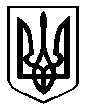 ГОЛОВНЕ УПРАВЛІННЯ НАЦІОНАЛЬНОЇ ПОЛІЦІЇ В КІРОВОГРАДСЬКІЙ ОБЛАСТІ Умови проведення конкурсу з придбання житлана вторинному ринку для поліцейських та працівників Головного управління Національної поліції в Кіровоградській областім. Кропивницький – 2022Зміст умов проведення відбору пропозицій для придбання житла для поліцейських та працівників поліціїДодаток № 1ЗАЯВА ПРО УЧАСТЬ У КОНКУРСІ – ЦІНОВА ПРОПОЗИЦІЯ(форма, яка подається Учасником на фірмовому бланку окремо по кожній квартирі – для юридичних осіб)1. Уважно вивчивши умови проведення конкурсу, цим подаємо на участь у конкурсі з  придбання житла для поліцейських та працівників ГУНП в Кіровоградській області, згідно з технічними, якісними та кількісними характеристиками предмета закупівель та іншими вимогами документації Замовника свою пропозицію. 1. Повне найменування Учасника: прізвище, ім’я, по батькові2. Адреса Учасника (юридична та фактична):3. Телефон Учасника (факс)/ E-mail:4. Цінова пропозиція Учасника по окремій квартирі:Термін передачі квартир Замовнику _________________________________                                                                                      (число, місяць, рік)Вивчивши документацію, ми, уповноважені на підписання Договору, маємо можливість та погоджуємося виконати вимоги Замовника та Договору на умовах, зазначених у цій пропозиції.Якщо нашу пропозицію буде визнано найвигіднішою, ми візьмемо на себе              зобов’язання  виконати всі умови, передбачені у Розділі “Укладання договору про закупівлю”.Ми погоджуємося з тим, що Ви можете відхилити нашу або всі пропозиції та розуміємо,  що Ви не обмежені у прийнятті будь-якої іншої конкурсної пропозиції з більш вигідними для Вас умовами.Якщо наша пропозиція буде визнана Вами найвигіднішою, ми зобов’язуємося підписати Договір із Вами не пізніше ніж через 10 робочих днів з дня визначення переможця._________________________ 		______________ 		____________________(посада, ім'я, прізвище, підпис керівника, або уповноваженої особи, підприємства, організації, установи Учасника)“	"	2022 року.Додаток № 2Інформація про технічні, якісні та кількісні характеристики квартириЗагальні відомості: Місто, вулиця, номер будинку, характеристика будівлі (цегляна, інше), рік введення в експлуатацію.Відомості щодо технічного стану та розмірів квартир:_______________________ 		______________ 		____________________(посада, ім'я, прізвище, підпис керівника, або уповноваженої особи, підприємства, організації, установи Учасника)"	"	2022 року.Додаток № 3ВІДОМОСТІ ПРО УЧАСНИКА (форма, яка подається Учасником на фірмовому бланку – для юридичної особи) Повна та скорочена назва Учасника. Назва документа, яким затверджено Статут Учасника, його номер та дата. Місце та дата проведення державної реєстрації Учасника. Посада, прізвище та ініціали керівника (для юридичної особи). Форма власності та юридичний статус Учасника. Місцезнаходження Учасника: Поштова адреса, телефон, тел/факс. Поточний рахунок Учасника та банківські реквізити обслуговуючого банку (банків) (найменування, поштова адреса, телефон, тел/факс, тощо). Особа учасника, яка уповноважена підписувати пропозиції (посада, прізвище та ініціали). Особа Учасника, яка уповноважена укладати договір (посада, прізвище та ініціали).________________________ 		______________ 		____________________(посада,ім'я, прізвище,  підпис керівника, або уповноваженої особи, підприємства, організації, установи Учасника)"	     "	                   2022 року. Додаток № 4Лист-згода(для фізичних осіб, фізичних осіб – підприємців)Відповідно до Закону України «Про захист персональних даних» Я__________________________ (прізвище, ім’я, по-батькові) даю згоду на обробку, використання, поширення та доступ до персональних даних, які передбачено Законом України «Про публічні закупівлі», а також згідно з нормами чинного законодавства, моїх персональних даних (у т.ч. паспортні дані, ідентифікаційний код, електронні ідентифікаційні дані: номери телефонів, електронні адреси або інша необхідна інформація, передбачена законодавством), відомостей, які надаю про себе для забезпечення участі у процедурі проведення конкурсу з придбання житла та укладання договору купівлі-продажу. _______________________               ________________        	__________                    дата                                         підпис                        ім'я, прізвище Додаток № 5ЗРАЗОК                                                            Довідка                про проведені ремонтні (опоряджувальні) роботи        та стан житлового приміщення, яке пропонується до закупівліАдреса: _______________________        __________________ квартира загальною площею _____ кв. м, житловою площею _____ кв. м, розташована на першому поверсі ______поверхового цегляного будинку.    У квартирі зроблено поточний ремонт у _____ році (описання виконаних ремонтних робіт):        Стіни заново поштукатурено, пошпакльовано та поклеєні шпалери. Стелі  вирівняні, заново пошпакльовано та пофарбовано. Поли – дощані, пофарбовані, лінолеум.        Кухня обладнана газовою плитою, газовим котлом, мийкою, а також в наявності електричний бойлер для підігріву води.        Міжкімнатні двері дерев'яні, пофарбовані.        Вікна ______________. В наявності балкон – лоджія.        Санвузол об'єднаний, пошпакльовано, пофарбовано. Наявні ванна унітаз та умивальник.        В квартирі наявне необхідне електрообладнання, зокрема, вимикачі, розетки, люстри.        Наявні лічильники на :________________.        Опалення - _________________        Будинок розташований в межах центральної частини міста (селища, сіла), поряд магазин, дитячий садок, лікарня, пошта, відділення поліції,  зупинка громадського транспорту та інше.«___»_________2022     _____________                       _______________                                            (підпис)                                 (ім'я та прізвище) Додаток № 6                                    Гарантійний лист       Я,____________________________, якщо мою пропозицію буде визнано найвигіднішою, зобов’язуюсь підписати Договір купівлі-продажу не пізніше ніж через 10 робочих днів з дня визначення переможця та понести усі витрати, пов’язані із нотаріальним посвідченням Договору купівлі-продажу квартири, а також дотримуватись своєчасного строку приймання-передачі квартири.«___» ___.2022            ______________                                                           підпис                                ім’я та прізвищеГолова голови комісії                                                                 Сергій КОТИГА   26.09.2022ЗАТВЕРДЖЕНОПротоколом засідання  конкурсної комісії з  придбання житла на умовах пайової участі та на вторинному ринку  Головного управління Національної поліції в Кіровоградській області від  26.09.2022 № 2№ з/пНайменуванняНайменуванняСторінка1Інформація про замовника.Інформація про замовника.32Інформація про предмет закупівлі.Інформація про предмет закупівлі.33Процедура проведення конкурсу.Процедура проведення конкурсу.34Недискримінація учасників.Недискримінація учасників.35Інформація про валюту, в який повинна бути розрахована і зазначена ціна пропозиції.Інформація про валюту, в який повинна бути розрахована і зазначена ціна пропозиції.36Інформація про мову, якою повинна бути складена пропозиція.Інформація про мову, якою повинна бути складена пропозиція.37Процедура надання роз’яснень стосовно документації.Процедура надання роз’яснень стосовно документації.48Процедура проведення зборів з питань надання роз’яснень стосовно документації.Процедура проведення зборів з питань надання роз’яснень стосовно документації.49Оформлення пропозиції.Оформлення пропозиції.410Зміст пропозиції.  Зміст пропозиції.  511Термін протягом якого відбір пропозицій є дійсним.Термін протягом якого відбір пропозицій є дійсним.1012Відмова учаснику від участі, відхилення пропозицій та відміна замовником або визнання його таким, що не відбувся.Відмова учаснику від участі, відхилення пропозицій та відміна замовником або визнання його таким, що не відбувся.1013Інформація про необхідні технічні, якісні та кількісні характеристики предмета закупівель.Інформація про необхідні технічні, якісні та кількісні характеристики предмета закупівель.1114Внесення змін або відкликання пропозиції учасником.Внесення змін або відкликання пропозиції учасником.1215Спосіб, місце та кінцевий термін подання пропозицій.Спосіб, місце та кінцевий термін подання пропозицій.1216Місце, дата та час проведення конкурсу .Місце, дата та час проведення конкурсу .1317Перелік критеріїв та методика оцінки пропозиції із зазначенням питомої ваги критерію.Перелік критеріїв та методика оцінки пропозиції із зазначенням питомої ваги критерію.1318Виправлення арифметичних помилок.Виправлення арифметичних помилок.1419Інша інформація.Інша інформація.1420Терміни укладання договору.Терміни укладання договору.1521Дії замовника при відмові переможця підписати договір про закупівлю.Дії замовника при відмові переможця підписати договір про закупівлю.1522Додаток № 1 Форма «Заява про участь у Конкурсі - цінова пропозиція».Додаток № 1 Форма «Заява про участь у Конкурсі - цінова пропозиція».1623Додаток № 2 Форма інформації про технічні, якісні та кількісні характеристики предмета закупівель.Додаток № 2 Форма інформації про технічні, якісні та кількісні характеристики предмета закупівель.1724Додаток № 3 Форма «Відомості про учасника»Додаток № 3 Форма «Відомості про учасника»1725Додаток № 4 Форма «Лист-згода на обробку персональних даних»Додаток № 4 Форма «Лист-згода на обробку персональних даних»1826Додаток № 5 Форма «Довідка про проведені ремонтні (опоряджувальні) роботи в квартирі та стан житлового приміщення, яке пропонуються до закупівлі»Додаток № 5 Форма «Довідка про проведені ремонтні (опоряджувальні) роботи в квартирі та стан житлового приміщення, яке пропонуються до закупівлі»1927Додаток № 6 Форма «Гарантійний лист про зобов’язання Учасника у разі визнання його переможцем понести усі витрати, пов’язані із нотаріальним посвідченням договору купівлі-продажу квартир та/або реєстрації права власності на квартири за Покупцем»Додаток № 6 Форма «Гарантійний лист про зобов’язання Учасника у разі визнання його переможцем понести усі витрати, пов’язані із нотаріальним посвідченням договору купівлі-продажу квартир та/або реєстрації права власності на квартири за Покупцем»191. Інформація про замовника конкурсу:1. Інформація про замовника конкурсу:- повненайменування- повненайменуванняГоловне управління Національної поліції в Кіровоградській області, ЄДРПОУ 40108709Головне управління Національної поліції в Кіровоградській області, ЄДРПОУ 40108709Головне управління Національної поліції в Кіровоградській області, ЄДРПОУ 40108709- місцезнаходження- місцезнаходження вул. Віктора Чміленка, . Кропивницький, Кіровоградська область, Україна, 25006 вул. Віктора Чміленка, . Кропивницький, Кіровоградська область, Україна, 25006 вул. Віктора Чміленка, . Кропивницький, Кіровоградська область, Україна, 25006- посадові особи замовника, уповноважені здійснювати зв’язок з учасниками- посадові особи замовника, уповноважені здійснювати зв’язок з учасникамиЗаступник голови комісії Черний Олександр Петрович, тел. 0957034595секретар комісії Жадейкіте Ліна Альбінасівна, тел. 0501949123,             skb.kir@ukr.net  Заступник голови комісії Черний Олександр Петрович, тел. 0957034595секретар комісії Жадейкіте Ліна Альбінасівна, тел. 0501949123,             skb.kir@ukr.net  Заступник голови комісії Черний Олександр Петрович, тел. 0957034595секретар комісії Жадейкіте Ліна Альбінасівна, тел. 0501949123,             skb.kir@ukr.net  - режим роботи комісії- режим роботи комісіїпонеділок – четвер 9.00 - 18.00 год.; п’ятниця – 9.00  - 17.00 год.;обідня перерва – 13.00 год. – 13.45 год.; субота, неділя та святкові дні – вихіднийпонеділок – четвер 9.00 - 18.00 год.; п’ятниця – 9.00  - 17.00 год.;обідня перерва – 13.00 год. – 13.45 год.; субота, неділя та святкові дні – вихіднийпонеділок – четвер 9.00 - 18.00 год.; п’ятниця – 9.00  - 17.00 год.;обідня перерва – 13.00 год. – 13.45 год.; субота, неділя та святкові дні – вихідний2. Інформація про предмет конкурсу:2. Інформація про предмет конкурсу:- найменування предмета конкурсу- найменування предмета конкурсуПридбання квартир на вторинному ринку для поліцейських та працівників ГУНП в Кіровоградській областіПридбання квартир на вторинному ринку для поліцейських та працівників ГУНП в Кіровоградській областіПридбання квартир на вторинному ринку для поліцейських та працівників ГУНП в Кіровоградській області- кількість, обсяг поставки товарів (надання послуг, виконання робіт)- кількість, обсяг поставки товарів (надання послуг, виконання робіт)- 1 (одна) однокімнатна квартира у м. Кропивницькому Кіровоградської області;- 1 (одна) двокімнатна квартира у м. Кропивницькому, Кіровоградської області. Запропоновані до придбання квартири повинні бути розташовані в житлових будинках, які на час подання пропозицій введено в експлуатацію, збудовані протягом останніх 10 років або строк проведення реконструкції чи капітального ремонту житла становить не більше три роки до дати його придбання - 1 (одна) однокімнатна квартира у м. Кропивницькому Кіровоградської області;- 1 (одна) двокімнатна квартира у м. Кропивницькому, Кіровоградської області. Запропоновані до придбання квартири повинні бути розташовані в житлових будинках, які на час подання пропозицій введено в експлуатацію, збудовані протягом останніх 10 років або строк проведення реконструкції чи капітального ремонту житла становить не більше три роки до дати його придбання - 1 (одна) однокімнатна квартира у м. Кропивницькому Кіровоградської області;- 1 (одна) двокімнатна квартира у м. Кропивницькому, Кіровоградської області. Запропоновані до придбання квартири повинні бути розташовані в житлових будинках, які на час подання пропозицій введено в експлуатацію, збудовані протягом останніх 10 років або строк проведення реконструкції чи капітального ремонту житла становить не більше три роки до дати його придбання - термін передачі квартир:- термін передачі квартир:до 1 грудня 2022 року. до 1 грудня 2022 року. до 1 грудня 2022 року. 3. Процедура закупівлі.3. Процедура закупівлі.Конкурс відповідно до постанови Кабінету Міністрів України від 16.02.2011 № 147 «Про затвердження Порядку використання коштів, передбачених у державному бюджеті на будівництво(придбання) житла для військовослужбовців, осіб рядового та начальницького складу» (із змінами) Конкурс відповідно до постанови Кабінету Міністрів України від 16.02.2011 № 147 «Про затвердження Порядку використання коштів, передбачених у державному бюджеті на будівництво(придбання) житла для військовослужбовців, осіб рядового та начальницького складу» (із змінами) Конкурс відповідно до постанови Кабінету Міністрів України від 16.02.2011 № 147 «Про затвердження Порядку використання коштів, передбачених у державному бюджеті на будівництво(придбання) житла для військовослужбовців, осіб рядового та начальницького складу» (із змінами) 4. Недискримінація учасників.4. Недискримінація учасників.Вітчизняні та іноземні учасники беруть участь у відборі пропозицій на рівних умовах.Вітчизняні та іноземні учасники беруть участь у відборі пропозицій на рівних умовах.Вітчизняні та іноземні учасники беруть участь у відборі пропозицій на рівних умовах.5. Інформація про валюту в якій  повинна бути розрахована і зазначена ціна конкурсної пропозиції5. Інформація про валюту в якій  повинна бути розрахована і зазначена ціна конкурсної пропозиціїВалютою пропозиції є національна валюта - гривня. Розрахунки здійснюватимуться у національній валюті.Валютою пропозиції є національна валюта - гривня. Розрахунки здійснюватимуться у національній валюті.Валютою пропозиції є національна валюта - гривня. Розрахунки здійснюватимуться у національній валюті.6. Інформація про мову, якою повинна бути складена конкурсна пропозиція.6. Інформація про мову, якою повинна бути складена конкурсна пропозиція.Мова конкурсної пропозиції – українська.Під час проведення конкурсу всі документи, що готуються Замовником, викладаються українською мовою. Пропозиції підготовлені Учасниками, повинні бути складені українською мовою, крім  тих випадків коли використання букв та символів української мови призводить до їх спотворення (зокрема, але не виключно адреси мережі "інтернет", адреси електронної пошти, торговельної марки (знаку для товарів та послуг), загальноприйняті міжнародні терміни).Стандартні характеристики, вимоги, умовні позначення у вигляді скорочень та термінологія, пов’язана з предметом конкурсу, передбачені існуючими міжнародними або національними стандартами, нормами та правилами, викладаються мовою їх загально прийнятого застосування.Документи, надані учаснику третіми особами (підприємствами, установами, організаціями, в тому числі іноземними) іншою мовою, можуть подаватися учасником у складі конкурсної пропозиції тією мовою, якою вони були видані, та повинні мати обов’язковий автентичний переклад українською мовою, який зроблено в сертифікованому центрі перекладів та завірено підписом уповноваженої особи та печаткою цього центру.Мова конкурсної пропозиції – українська.Під час проведення конкурсу всі документи, що готуються Замовником, викладаються українською мовою. Пропозиції підготовлені Учасниками, повинні бути складені українською мовою, крім  тих випадків коли використання букв та символів української мови призводить до їх спотворення (зокрема, але не виключно адреси мережі "інтернет", адреси електронної пошти, торговельної марки (знаку для товарів та послуг), загальноприйняті міжнародні терміни).Стандартні характеристики, вимоги, умовні позначення у вигляді скорочень та термінологія, пов’язана з предметом конкурсу, передбачені існуючими міжнародними або національними стандартами, нормами та правилами, викладаються мовою їх загально прийнятого застосування.Документи, надані учаснику третіми особами (підприємствами, установами, організаціями, в тому числі іноземними) іншою мовою, можуть подаватися учасником у складі конкурсної пропозиції тією мовою, якою вони були видані, та повинні мати обов’язковий автентичний переклад українською мовою, який зроблено в сертифікованому центрі перекладів та завірено підписом уповноваженої особи та печаткою цього центру.Мова конкурсної пропозиції – українська.Під час проведення конкурсу всі документи, що готуються Замовником, викладаються українською мовою. Пропозиції підготовлені Учасниками, повинні бути складені українською мовою, крім  тих випадків коли використання букв та символів української мови призводить до їх спотворення (зокрема, але не виключно адреси мережі "інтернет", адреси електронної пошти, торговельної марки (знаку для товарів та послуг), загальноприйняті міжнародні терміни).Стандартні характеристики, вимоги, умовні позначення у вигляді скорочень та термінологія, пов’язана з предметом конкурсу, передбачені існуючими міжнародними або національними стандартами, нормами та правилами, викладаються мовою їх загально прийнятого застосування.Документи, надані учаснику третіми особами (підприємствами, установами, організаціями, в тому числі іноземними) іншою мовою, можуть подаватися учасником у складі конкурсної пропозиції тією мовою, якою вони були видані, та повинні мати обов’язковий автентичний переклад українською мовою, який зроблено в сертифікованому центрі перекладів та завірено підписом уповноваженої особи та печаткою цього центру.7. Процедура надання роз’яснень стосовно документації  конкурсної пропозиції.7. Процедура надання роз’яснень стосовно документації  конкурсної пропозиції.   Учасник, який отримав конкурсну документацію, має право не пізніше ніж за  три дні до закінчення терміну подання пропозицій звернутися до Замовника за роз’ясненнями щодо документації. Замовник повинен надати роз’яснення на запит протягом трьох днів з дня його отримання всім особам, яким було надано документацію.    Замовник має право з власної ініціативи чи за результатами запитів внести зміни до документації, та повідомити письмово протягом двох робочих днів з дня прийняття рішення про внесення зазначених змін усіх осіб, яким було видано документацію, та тих учасників, які подали свої пропозиції станом на дату внесення змін та оприлюднити їх на веб-сайті Міністерства внутрішніх справ (mvs.gov.ua) та на веб-сайті Головного Управління Національної поліції в Кіровоградській області http: (http://kg.npu.gov.ua). У разі внесення змін Замовник має право подовжити строк подання пропозицій.   Учасник, який отримав конкурсну документацію, має право не пізніше ніж за  три дні до закінчення терміну подання пропозицій звернутися до Замовника за роз’ясненнями щодо документації. Замовник повинен надати роз’яснення на запит протягом трьох днів з дня його отримання всім особам, яким було надано документацію.    Замовник має право з власної ініціативи чи за результатами запитів внести зміни до документації, та повідомити письмово протягом двох робочих днів з дня прийняття рішення про внесення зазначених змін усіх осіб, яким було видано документацію, та тих учасників, які подали свої пропозиції станом на дату внесення змін та оприлюднити їх на веб-сайті Міністерства внутрішніх справ (mvs.gov.ua) та на веб-сайті Головного Управління Національної поліції в Кіровоградській області http: (http://kg.npu.gov.ua). У разі внесення змін Замовник має право подовжити строк подання пропозицій.   Учасник, який отримав конкурсну документацію, має право не пізніше ніж за  три дні до закінчення терміну подання пропозицій звернутися до Замовника за роз’ясненнями щодо документації. Замовник повинен надати роз’яснення на запит протягом трьох днів з дня його отримання всім особам, яким було надано документацію.    Замовник має право з власної ініціативи чи за результатами запитів внести зміни до документації, та повідомити письмово протягом двох робочих днів з дня прийняття рішення про внесення зазначених змін усіх осіб, яким було видано документацію, та тих учасників, які подали свої пропозиції станом на дату внесення змін та оприлюднити їх на веб-сайті Міністерства внутрішніх справ (mvs.gov.ua) та на веб-сайті Головного Управління Національної поліції в Кіровоградській області http: (http://kg.npu.gov.ua). У разі внесення змін Замовник має право подовжити строк подання пропозицій.8. Процедура проведення зборів з питань надання роз’яснень щодо конкурсної документації.8. Процедура проведення зборів з питань надання роз’яснень щодо конкурсної документації.     У разі проведення зборів з метою роз’яснення будь-яких запитів щодо документації Замовник повинен забезпечити ведення протоколу таких зборів з викладенням у ньому всіх роз’яснень щодо запитів і опублікувати його на веб-сайті Міністерства внутрішніх справ (mvs.gov.ua) на веб-сайті Головного Управління Національної поліції в Кіровоградській області (http:// kg.npu.gov.ua).     У разі проведення зборів з метою роз’яснення будь-яких запитів щодо документації Замовник повинен забезпечити ведення протоколу таких зборів з викладенням у ньому всіх роз’яснень щодо запитів і опублікувати його на веб-сайті Міністерства внутрішніх справ (mvs.gov.ua) на веб-сайті Головного Управління Національної поліції в Кіровоградській області (http:// kg.npu.gov.ua).     У разі проведення зборів з метою роз’яснення будь-яких запитів щодо документації Замовник повинен забезпечити ведення протоколу таких зборів з викладенням у ньому всіх роз’яснень щодо запитів і опублікувати його на веб-сайті Міністерства внутрішніх справ (mvs.gov.ua) на веб-сайті Головного Управління Національної поліції в Кіровоградській області (http:// kg.npu.gov.ua).9. Оформлення конкурсної пропозиції. 9. Оформлення конкурсної пропозиції. Конкурсна пропозиція та документи, які підтверджують відповідність пропозиції технічним, якісним, кількісним та іншим вимогам до предмета закупівлі готуються Учасниками у одному примірнику і подаються у письмовій формі (за підписом керівника або уповноваженої особи учасника), та повинні бути прошиті та пронумеровані та скріплені печаткою (у разі використання), в запечатаному конверті з позначкою “Конкурсна пропозиція щодо придбання житла”.    Конверт конкурсної пропозиції щодо придбання житла в місцях склеювання повинен містити підпис та відбиток печатки (у разі використання) Учасника конкурсу.На конверті, крім позначки “Конкурсна пропозиція щодо придбання житла” повинно бути зазначено:повне найменування і адреса замовника - Головне управління Національної поліції в Кіровоградській області, вул. Віктора Чміленка, . Кропивницький, Кіровоградська область, Україна, 25006;назва предмета закупівель: Придбання квартир на вторинному ринку для поліцейських та працівників Головного управління Національної поліції в Кіровоградській області;повне найменування учасника, його адреса (поштова та юридична з поштовим індексом), реєстраційний номер облікової картки платника податків/ код ЄДРПОУ, номери контактних телефонів, факсу, е-mail (за наявності);маркування: “Не відкривати до (зазначається дата_____ 20___ року та час_____ год. розкриття конкурсних пропозицій).Кожна одержана пропозиція Учасника вноситься Замовником до Реєстру отриманих пропозицій.    Пропозиція повинна мати Реєстр наданих документів, який прошивається до складу пропозиції і рахується як перший аркуш. Усі сторінки пропозиції Учасника повинні бути пронумеровані та містити підпис уповноваженої посадової особи Учасника (керівника або службової (посадової) особи Учасника, яку уповноважено представляти інтереси Учасника під час проведення відбору пропозицій), а також відбитки печатки (у разі використання).У разі, якщо Учасником у своїй пропозиції зроблено будь-які окремі записи або правки, вони засвідчуються підписом керівника або уповноваженої посадової особи Учасника. Відповідальність за помилки друку у документах, наданих на розгляд до комісії та підписаних відповідним чином, несе Учасник.Нотаріально завірені документи та оригінали документів, видані іншими установами, не засвідчуються підписом Учасника.У разі, якщо інтереси Учасника представляє інша особа, яку уповноважено під час розкриття пропозицій представляти інтереси Учасника, підписувати (завіряти) документи щодо придбання житла, подається оригінал довіреності (доручення) на уповноважену ним особу.Конкурсна пропозиція та документи, які підтверджують відповідність пропозиції технічним, якісним, кількісним та іншим вимогам до предмета закупівлі готуються Учасниками у одному примірнику і подаються у письмовій формі (за підписом керівника або уповноваженої особи учасника), та повинні бути прошиті та пронумеровані та скріплені печаткою (у разі використання), в запечатаному конверті з позначкою “Конкурсна пропозиція щодо придбання житла”.    Конверт конкурсної пропозиції щодо придбання житла в місцях склеювання повинен містити підпис та відбиток печатки (у разі використання) Учасника конкурсу.На конверті, крім позначки “Конкурсна пропозиція щодо придбання житла” повинно бути зазначено:повне найменування і адреса замовника - Головне управління Національної поліції в Кіровоградській області, вул. Віктора Чміленка, . Кропивницький, Кіровоградська область, Україна, 25006;назва предмета закупівель: Придбання квартир на вторинному ринку для поліцейських та працівників Головного управління Національної поліції в Кіровоградській області;повне найменування учасника, його адреса (поштова та юридична з поштовим індексом), реєстраційний номер облікової картки платника податків/ код ЄДРПОУ, номери контактних телефонів, факсу, е-mail (за наявності);маркування: “Не відкривати до (зазначається дата_____ 20___ року та час_____ год. розкриття конкурсних пропозицій).Кожна одержана пропозиція Учасника вноситься Замовником до Реєстру отриманих пропозицій.    Пропозиція повинна мати Реєстр наданих документів, який прошивається до складу пропозиції і рахується як перший аркуш. Усі сторінки пропозиції Учасника повинні бути пронумеровані та містити підпис уповноваженої посадової особи Учасника (керівника або службової (посадової) особи Учасника, яку уповноважено представляти інтереси Учасника під час проведення відбору пропозицій), а також відбитки печатки (у разі використання).У разі, якщо Учасником у своїй пропозиції зроблено будь-які окремі записи або правки, вони засвідчуються підписом керівника або уповноваженої посадової особи Учасника. Відповідальність за помилки друку у документах, наданих на розгляд до комісії та підписаних відповідним чином, несе Учасник.Нотаріально завірені документи та оригінали документів, видані іншими установами, не засвідчуються підписом Учасника.У разі, якщо інтереси Учасника представляє інша особа, яку уповноважено під час розкриття пропозицій представляти інтереси Учасника, підписувати (завіряти) документи щодо придбання житла, подається оригінал довіреності (доручення) на уповноважену ним особу.Конкурсна пропозиція та документи, які підтверджують відповідність пропозиції технічним, якісним, кількісним та іншим вимогам до предмета закупівлі готуються Учасниками у одному примірнику і подаються у письмовій формі (за підписом керівника або уповноваженої особи учасника), та повинні бути прошиті та пронумеровані та скріплені печаткою (у разі використання), в запечатаному конверті з позначкою “Конкурсна пропозиція щодо придбання житла”.    Конверт конкурсної пропозиції щодо придбання житла в місцях склеювання повинен містити підпис та відбиток печатки (у разі використання) Учасника конкурсу.На конверті, крім позначки “Конкурсна пропозиція щодо придбання житла” повинно бути зазначено:повне найменування і адреса замовника - Головне управління Національної поліції в Кіровоградській області, вул. Віктора Чміленка, . Кропивницький, Кіровоградська область, Україна, 25006;назва предмета закупівель: Придбання квартир на вторинному ринку для поліцейських та працівників Головного управління Національної поліції в Кіровоградській області;повне найменування учасника, його адреса (поштова та юридична з поштовим індексом), реєстраційний номер облікової картки платника податків/ код ЄДРПОУ, номери контактних телефонів, факсу, е-mail (за наявності);маркування: “Не відкривати до (зазначається дата_____ 20___ року та час_____ год. розкриття конкурсних пропозицій).Кожна одержана пропозиція Учасника вноситься Замовником до Реєстру отриманих пропозицій.    Пропозиція повинна мати Реєстр наданих документів, який прошивається до складу пропозиції і рахується як перший аркуш. Усі сторінки пропозиції Учасника повинні бути пронумеровані та містити підпис уповноваженої посадової особи Учасника (керівника або службової (посадової) особи Учасника, яку уповноважено представляти інтереси Учасника під час проведення відбору пропозицій), а також відбитки печатки (у разі використання).У разі, якщо Учасником у своїй пропозиції зроблено будь-які окремі записи або правки, вони засвідчуються підписом керівника або уповноваженої посадової особи Учасника. Відповідальність за помилки друку у документах, наданих на розгляд до комісії та підписаних відповідним чином, несе Учасник.Нотаріально завірені документи та оригінали документів, видані іншими установами, не засвідчуються підписом Учасника.У разі, якщо інтереси Учасника представляє інша особа, яку уповноважено під час розкриття пропозицій представляти інтереси Учасника, підписувати (завіряти) документи щодо придбання житла, подається оригінал довіреності (доручення) на уповноважену ним особу.10. Зміст конкурсної пропозиції 10. Зміст конкурсної пропозиції До складу конкурсна пропозиції Учасника повинно входити:1) Заява про участь у конкурсі - цінова пропозиція (Додаток № 1).2) Інформація про технічні, якісні та кількісні характеристики предмета конкурсу (Додаток № 2) та фотофіксація предмета конкурсу (будинок, в якому пропонується квартира та прибудинкова територія, а також безпосередньо квартири – загалом до 10 фотографій у форматі А4). 3) Відомості про Учасника (для юридичних осіб) (Додаток № 3).4) Лист - згода на обробку персональних даних (Додаток № 4) 5)Довідка про проведені ремонтні (опоряджувальні) роботи в квартирі та стан житлового приміщення, яке пропонуються до закупівлі (Додаток № 5).6) Гарантійний лист про зобов’язання Учасника у разі визнання його переможцем понести усі витрати, пов’язані із нотаріальним посвідченням договору купівлі-продажу квартир та/або реєстрації права власності на квартири за Покупцем (Додаток № 6).Ціна пропозиції Учасника означає суму, за яку Учасник передбачає продати квартиру, вказується з двома десятковими знаками, після коми.Вартість 1 кв. метра загальної площі житла під час 
придбання квартири за результатами проведення конкурсу, повинна  бути найнижчою серед тих, що  запропоновані  учасниками конкурсу, і не перевищувати опосередковану вартість  будівництва житла  за регіонами,  затверджену  Міністерством розвітку громад та територій України.Ціни вказуються за 1 кв. м загальної площі квартири. У разі, якщо ціна за 1 кв. м загальної площі квартири вказана без ПДВ, то Учасник надає відповідні пояснення (для юридичних осіб). Фіксована вартість одного квадратного метра загальної площі житла є твердою та незмінною.Ціна пропозиції складається із розрахунку кількості квадратних метрів загальної площі квартир, що пропонуються.Вартість пропозиції щодо придбання житла та всі інші ціни повинні бути чітко визначені.Ціна пропозиції залишається незмінною до повного виконання сторонами зобов’язань за договором та встановлюється в національній валюті.До ціни пропозиції не включаються будь-які витрати, понесені Учасником у процесі здійснення закупівель та укладення договору про закупівлю.Витрати Учасника, пов’язані з підготовкою та поданням  пропозицій, не відшкодовуються (в тому числі й у разі відміни проведення конкурсу чи визнання його таким, що не відбувся). Учасник відповідає за одержання всіх необхідних дозволів, ліцензій, сертифікатів та самостійно несе всі витрати на їх отримання.Учасники подають свої пропозиції стосовно предмета конкурсу відповідно до вимог цієї документації.     Якщо один із визначених у конкурсній документації документів Учасник не в змозі своєчасно надати у складі конкурсної пропозиції через певні об’єктивні причини, Учасник повинен надати довідку у довільній формі з викладенням обставин, що обґрунтовують неможливість своєчасно його надати та гарантувати надання відповідного документу у випадку визнання його переможцем конкурсу або надати зазначений документ до завершення терміну розгляду та оцінки конкурсних пропозицій.Учасник надає в роздрукованому та в електронному вигляді (на електронну адресу skb.kir@ukr.net) фото будинку в якому пропонується житло, прибудинкової території та запропонованих квартир.Крім вищевказаних, у складі пропозицій Учасника в обов’язковому порядку повинні бути надані наступні документи: для юридичних осіб:1. Копія “Балансу (Звіту про фінансовий стан)” та копія “Звіту про фінансові результати (Звіту про сукупний дохід)” (для юридичних осіб) за останній звітний період або копія “Фінансового звіту суб’єкта малого підприємництва” (для юридичних осіб – суб’єктів малого підприємництва) за останній звітний період з відміткою органу статистики або з підтверджуючими документами про прийняття електронної звітності засобами зв’язку. 2. Оригінал або нотаріально завірена копія довідки з обслуговуючого банку (банків) [реквізити, яких зазначені у відомостях про учасника] про стан відкритих поточних (розрахункових) рахунків (дійсна на момент розкриття конкурсних пропозицій). 3. Оригінал або нотаріально завірена копія довідки про відсутність (наявність) заборгованості з податків, зборів, платежів, видана відповідно до наказу Міністерства фінансів України від 03.09.2018 № 733 (дійсна на момент розкриття  конкурсних пропозицій). 4. Копія статуту або іншого установчого документу із змінами та доповненнями, засвідчені в установленому порядку.  Статут повинен містити відмітку державного реєстратора про проведення державної реєстрації.5. Виписка з Єдиного державного реєстру юридичних осіб, фізичних осіб-підприємців і засвідчена в установленому порядку копія довідки про включення до ЄДРПОУ. 6. Інформаційна довідка з Єдиної бази даних про підприємства, щодо яких порушено провадження у справі про банкрутство. 7. Витяг з Єдиного державного реєстру осіб, які вчинили корупційні правопорушення, виданої відповідним підрозділом Міністерства юстиції України про відсутність (наявність) у зазначеному реєстрі відомостей про керівника підприємства.      8. Інформаційна довідка з Єдиного державного реєстру осіб, які вчинили корупційні або пов’язані з корупцією правопорушення про відсутність (наявність) у зазначеному реєстрі відомостей про керівника/посадову особу учасника, яку уповноважено учасником представляти його інтереси або фізичну особу, яка є учасником.      9. Оригінал або копія нотаріально завіреної довідки про те, що керівник або посадова особа учасника, яку уповноважено учасником представляти його інтереси або фізична особа, яка є учасником до кримiнальної вiдповiдальностi не притягується, незнятої чи непогашеної судимостi не має та в розшуку не перебуває, для підтвердження інформації, що його не було засуджено за кримінальне правопорушення, вчинене з корисливих мотивів (зокрема, пов’язане з хабарництвом, шахрайством та відмиванням коштів), судимість з якого не знято або не погашено у встановленому законом порядку.Документ повинен бути не більше тридцятиденної давнини від дати подання документа.10. Інформація з Державного реєстру речових прав на нерухоме майно та Реєстру прав власності на нерухоме майно, Державного реєстру Іпотеки, Єдиного реєстру заборон відчуження об’єктів нерухомого майна щодо суб’єкта.11. Документи, що підтверджують повноваження керівника: протокол установчих (загальних) зборів та наказ (розпорядження) про призначення (для суб’єктів підприємницької діяльності - фізичних осіб за наявності). Якщо один із вищезазначених документів не передбачений (необов’язковий), учасник повинен надати довідку у довільній формі з викладенням обставин, що обґрунтовують відсутність у нього такого документу та надати інший документ, що підтверджує повноваження керівника.У разі, якщо інтереси Учасника представляє інша особа, а саме, якщо документи конкурсної пропозиції підписує (засвідчує) не керівник, а особа, яку уповноважено під час проведення процедури закупівлі представляти інтереси Учасника, підписувати (завіряти) документи пропозицій, подається нотаріально посвідчена довіреність на особу (із зазначенням її посади) про надання повноважень цій особі представляти інтереси Учасника під час проведення процедури закупівлі, підписувати (засвідчувати) документи  пропозицій, а також надається копія паспорту цієї особи.- для фізичних осіб - підприємців:1. Копія податкової декларації платника єдиного податку за останній звітній період з відміткою про її одержання.2. Оригінал довідки з обслуговуючого банку (банків) [реквізити яких зазначені у відомостях про учасника] про відкриті поточні (розрахункові) рахунки (дійсна на момент розкриття пропозицій щодо придбання житла).3. Оригінал (або нотаріально завірена копія) документу (довідки, витягу, тощо), виданого уповноваженим органом про відсутність заборгованості із сплати податків і зборів (обов’язкових платежів) дійсного на дату розкриття пропозицій щодо придбання житла.4. Відомості про відкриті (наявні) рахунки та касу станом на дату подачі пропозицій (подаються тільки фізичними особами-підприємницями, які згідно із законодавством можуть не складати фінансовий звіт (баланс) та звіт про фінансові результати). 5. Витяг або Інформаційна довідка з Єдиного державного реєстру осіб, які вчинили корупційні правопорушення, виданої відповідним підрозділом Міністерства юстиції України про відсутність (наявність) у зазначеному реєстрі відомостей про фізичну особу. 6. Оригінал або нотаріально завірена копія довідки або витягу з реєстру про відсутність судимості, виданих уповноваженим органом фізичній особі, яка є учасником, для підтвердження інформації, що її не було засуджено за злочин, пов’язаний з порушенням процедури закупівлі, чи інший злочин, вчинений з корисливих мотивів, судимість з якої знято або погашено в установленому законом порядку.7. Оригінал (або нотаріально завірена копія) документу (довідки, витягу, тощо), виданого уповноваженим органом про відсутність рішення щодо визнання Учасника в установленому законом порядку банкрутом та відкриття відносно нього ліквідаційної процедури дійсного на дату розкриття пропозицій щодо придбання житла.8. Інформація  з Державного реєстру речових прав на нерухоме майно та Реєстру прав власності на нерухоме майно, Державного реєстру Іпотеки, Єдиного реєстру заборон відчуження об’єктів нерухомого майна, яке пропонується до придбання.9. Витяг з Державного реєстру обтяжень нерухомого майна щодо наявності (відсутності) обтяжень.10. Завірена особистим підписом копія паспорта (всі сторінки), фізичної особи-підприємця та реєстраційного номера облікової картки платника податків (крім фізичних осіб, які через свої релігійні переконання відмовляються від прийняття реєстраційного номеру облікової картки платника податків та повідомили про це відповідному органу державної податкової служби і мають відмітку в паспорті).11. У разі якщо на час продажу в квартирі є зареєстровані малолітні діти, надається копія рішення опікунської ради про дозвіл на продаж квартири, право власності в якій належить малолітній (неповнолітній) дитині.12. У разі, якщо інтереси Учасника представляє інша особа, а саме, якщо документи конкурсної пропозиції щодо придбання житла підписує (засвідчує) не керівник, а особа, яку уповноважено під час проведення процедури закупівлі представляти інтереси Учасника, підписувати (завіряти) документи конкурсної пропозиції, подається нотаріально посвідчена довіреність на особу (із зазначенням її посади) про надання повноважень цій особі представляти інтереси Учасника під час проведення процедури закупівлі, підписувати (засвідчувати) документи  конкурсної пропозиції, а також надається копія паспорту цієї особи.- для фізичних осіб:1. Оригінал або нотаріально завірена копія довідки з обслуговуючого банку (банків) [реквізити яких зазначені у відомостях про учасника] про стан відкритих розрахункових  рахунків та відсутність (наявність) простроченої заборгованості за кредитами (датою не раніше дати оприлюднення оголошення про проведення конкурсу).     2. Витяг з інформаційно-аналітичної системи «Облік відомостей про притягнення особи до кримінальної відповідальності та наявності судимості».     Документ повинен бути не більше тридцятиденної давнини від дати подання документа. 3. Інформація з Державного реєстру речових прав на нерухоме майно та Реєстру прав власності на нерухоме майно, Державного реєстру Іпотеки, Єдиного реєстру заборон відчуження об’єктів нерухомого майна щодо суб’єкта (критерій запиту: для фізичних осіб – за ІПН).4. Витяг з Державного реєстру обтяжень рухомого майна щодо наявності (відсутності) обтяжень щодо суб’єкта (критерій запиту: для фізичних осіб – за ІПН).5.  Копія паспорту фізичної особи.6. Копія довідки про присвоєння реєстраційного номеру облікової картки платника податків. 7. Нотаріально засвідчені копії свідоцтва про право власності на нерухоме майно або інших документів,що посвідчують право власності на нерухоме майно.8. Засвідчена в установленому порядку копія технічного паспорту на квартиру. 9. У разі якщо на час продажу в квартирі є зареєстровані малолітні діти, надається копія рішення опікунської ради про дозвіл на продаж квартири, право власності в якій належить малолітній (неповнолітній) дитині. 10. У разі, якщо інтереси Учасника представляє інша особа, а саме, якщо документи конкурсної пропозиції підписує (засвідчує) не Учасник, а особа, яку уповноважено під час проведення процедури закупівлі представляти інтереси Учасника, підписувати (завіряти) документи конкурсної пропозиції, подається нотаріально посвідчена довіреність на особу про надання повноважень цій особі представляти інтереси Учасника під час проведення процедури закупівлі, підписувати (засвідчувати) документи конкурсної пропозиції, а також надається копія паспорту цієї особи.За рішенням конкурсної комісії для участі у конкурсі можуть подаватися інші документи.Оформлення документів.Відповідно до вимог постанови Кабінету Міністрів України від 16.02.2011 № 147 «Про затвердження Порядку використання коштів, передбачених у державному бюджеті на будівництво(придбання) житла для військовослужбовців, осіб рядового та начальницького складу» (із змінами) Учасник у складі пропозицій щодо придбання житла подає на квартиру наступні документи: Закупівля квартир на вторинному ринку:- нотаріально засвідчену копію свідоцтва про право власності на нерухоме майно (за наявності) або інші правовстановлюючі документи, передбачені законодавством, на підставі яких проводиться державна реєстрація права власності на нерухоме майно;- нотаріально засвідчену копію витягу з Державного реєстру речових прав на нерухоме майно про проведену державну реєстрацію;- засвідчену у встановленому порядку копію технічного паспорту на квартиру (завірені установою, яка їх видала);-довідка балансоутримувача будинку та/або експлуатуючої організації про відсутність заборгованості за житлово-комунальні послуги;- засвідчені копії договорів з постачальниками про надання комунальних послуг (у разі їх укладення).Крім того, фізичними особами - учасниками подаються:-копія свідоцтва про укладення шлюбу, якщо учасник перебуває в шлюбі;-нотаріально завірена копія згоди чоловіка (дружини) на продаж об’єкта закупівлі;Довідково. Цей документ потрібен, коли учасник на момент покупки запропонованої до продажу квартири перебував у шлюбі. Такий об’єкт є спільно нажитим майном і не може бути проданий без згоди чоловіка, навіть, якщо учасник є одноосібним власником. Спільно нажитим майном не є об’єкти нерухомості, які в період укладення шлюбу були одним з подружжя приватизовані, отримані в дарунок або в спадщину. У цьому випадку згода чоловіка (дружини) непотрібна. Уразі, якщо фізична особа одружена не була, подається про це довідка у довільній формі;- копія свідоцтва про розірвання шлюбу, якщо шлюб розірвано;- копія свідоцтва про смерть чоловіка (дружини), якщо чоловік (дружина) помер(ла);- довідка про зареєстрованих осіб у житловому приміщенні, що пропонується у складі конкурсної пропозиції;- копія рішення опікунської ради про надання дозволу на продаж квартири у разі якщо на час продажу в квартирі зареєстровані малолітні діти; - гарантійний лист Учасника щодо якості проведення робіт та своєчасного строку передачі та оформлення квартир.       Документи, що не передбачені законодавством для учасників - фізичних осіб, у тому числі фізичних осіб - підприємців, не вимагаються та не подаються ними у складі пропозиції.     У разі наявності обмежень щодо укладання керівником (іншою уповноваженою особою) підприємства договору, наявність вимоги щодо затвердження договору, коли сума договору перевищує суму визначену статутом, необхідно надати дозвіл (або інший документ) засновників (або інших осіб), відповідно до положень статуту підприємства та/або іншого законодавчого документу.    Усі документи, передбачені документацією, у яких установлено термін (строк) дії, подаються дійсними на дату розкриття, зазначену в оприлюдненому оголошенні про проведення закупівель на офіційному веб-сайті Національної поліції України (www.npu.gov.ua) та на веб-сайті  Головного Управління Національної поліції в Кіровоградській області (http:// kg.npu.gov.ua).         Довідки у довільній формі повинні бути підписані керівником або уповноваженою особою Учасника та надані на фірмовому бланку Учасника (у разі наявності).   Усі довідки (крім: довідки про присвоєння ідентифікаційного номеру (реєстраційного номеру облікової картки платника податків) та виписка з Єдиного державного реєстру юридичних осіб, фізичних осіб-підприємців та громадських формувань, повинні бути видані не раніше дати оприлюднення оголошення про проведення закупівель або більш пізню дату.     При перенесенні строку розкриття пропозицій щодо придбання житла, довідки (крім довідки про відсутність (наявність) заборгованості з податків, зборів, платежів) залишаються дійсними.    Замовник має право звернутися за підтвердженням інформації, наданої учасником, до державних органів, підприємств, установ, організацій відповідно до їх компетенції.   Учасник несе відповідальність за недостовірність інформації в поданих документах згідно із законами України.   У разі надання Учасником недостовірної інформації при складанні довідок у довільній формі, він особисто несе відповідальність відповідно до вимог чинного законодавства.   У разі наявності простроченої заборгованості по сплаті податків, зборів, платежів (для юридичних осіб та фізичних осіб - підприємців), пропозиція Учасника може бути відхилена, як така, що не відповідає вимогам документації.До складу конкурсна пропозиції Учасника повинно входити:1) Заява про участь у конкурсі - цінова пропозиція (Додаток № 1).2) Інформація про технічні, якісні та кількісні характеристики предмета конкурсу (Додаток № 2) та фотофіксація предмета конкурсу (будинок, в якому пропонується квартира та прибудинкова територія, а також безпосередньо квартири – загалом до 10 фотографій у форматі А4). 3) Відомості про Учасника (для юридичних осіб) (Додаток № 3).4) Лист - згода на обробку персональних даних (Додаток № 4) 5)Довідка про проведені ремонтні (опоряджувальні) роботи в квартирі та стан житлового приміщення, яке пропонуються до закупівлі (Додаток № 5).6) Гарантійний лист про зобов’язання Учасника у разі визнання його переможцем понести усі витрати, пов’язані із нотаріальним посвідченням договору купівлі-продажу квартир та/або реєстрації права власності на квартири за Покупцем (Додаток № 6).Ціна пропозиції Учасника означає суму, за яку Учасник передбачає продати квартиру, вказується з двома десятковими знаками, після коми.Вартість 1 кв. метра загальної площі житла під час 
придбання квартири за результатами проведення конкурсу, повинна  бути найнижчою серед тих, що  запропоновані  учасниками конкурсу, і не перевищувати опосередковану вартість  будівництва житла  за регіонами,  затверджену  Міністерством розвітку громад та територій України.Ціни вказуються за 1 кв. м загальної площі квартири. У разі, якщо ціна за 1 кв. м загальної площі квартири вказана без ПДВ, то Учасник надає відповідні пояснення (для юридичних осіб). Фіксована вартість одного квадратного метра загальної площі житла є твердою та незмінною.Ціна пропозиції складається із розрахунку кількості квадратних метрів загальної площі квартир, що пропонуються.Вартість пропозиції щодо придбання житла та всі інші ціни повинні бути чітко визначені.Ціна пропозиції залишається незмінною до повного виконання сторонами зобов’язань за договором та встановлюється в національній валюті.До ціни пропозиції не включаються будь-які витрати, понесені Учасником у процесі здійснення закупівель та укладення договору про закупівлю.Витрати Учасника, пов’язані з підготовкою та поданням  пропозицій, не відшкодовуються (в тому числі й у разі відміни проведення конкурсу чи визнання його таким, що не відбувся). Учасник відповідає за одержання всіх необхідних дозволів, ліцензій, сертифікатів та самостійно несе всі витрати на їх отримання.Учасники подають свої пропозиції стосовно предмета конкурсу відповідно до вимог цієї документації.     Якщо один із визначених у конкурсній документації документів Учасник не в змозі своєчасно надати у складі конкурсної пропозиції через певні об’єктивні причини, Учасник повинен надати довідку у довільній формі з викладенням обставин, що обґрунтовують неможливість своєчасно його надати та гарантувати надання відповідного документу у випадку визнання його переможцем конкурсу або надати зазначений документ до завершення терміну розгляду та оцінки конкурсних пропозицій.Учасник надає в роздрукованому та в електронному вигляді (на електронну адресу skb.kir@ukr.net) фото будинку в якому пропонується житло, прибудинкової території та запропонованих квартир.Крім вищевказаних, у складі пропозицій Учасника в обов’язковому порядку повинні бути надані наступні документи: для юридичних осіб:1. Копія “Балансу (Звіту про фінансовий стан)” та копія “Звіту про фінансові результати (Звіту про сукупний дохід)” (для юридичних осіб) за останній звітний період або копія “Фінансового звіту суб’єкта малого підприємництва” (для юридичних осіб – суб’єктів малого підприємництва) за останній звітний період з відміткою органу статистики або з підтверджуючими документами про прийняття електронної звітності засобами зв’язку. 2. Оригінал або нотаріально завірена копія довідки з обслуговуючого банку (банків) [реквізити, яких зазначені у відомостях про учасника] про стан відкритих поточних (розрахункових) рахунків (дійсна на момент розкриття конкурсних пропозицій). 3. Оригінал або нотаріально завірена копія довідки про відсутність (наявність) заборгованості з податків, зборів, платежів, видана відповідно до наказу Міністерства фінансів України від 03.09.2018 № 733 (дійсна на момент розкриття  конкурсних пропозицій). 4. Копія статуту або іншого установчого документу із змінами та доповненнями, засвідчені в установленому порядку.  Статут повинен містити відмітку державного реєстратора про проведення державної реєстрації.5. Виписка з Єдиного державного реєстру юридичних осіб, фізичних осіб-підприємців і засвідчена в установленому порядку копія довідки про включення до ЄДРПОУ. 6. Інформаційна довідка з Єдиної бази даних про підприємства, щодо яких порушено провадження у справі про банкрутство. 7. Витяг з Єдиного державного реєстру осіб, які вчинили корупційні правопорушення, виданої відповідним підрозділом Міністерства юстиції України про відсутність (наявність) у зазначеному реєстрі відомостей про керівника підприємства.      8. Інформаційна довідка з Єдиного державного реєстру осіб, які вчинили корупційні або пов’язані з корупцією правопорушення про відсутність (наявність) у зазначеному реєстрі відомостей про керівника/посадову особу учасника, яку уповноважено учасником представляти його інтереси або фізичну особу, яка є учасником.      9. Оригінал або копія нотаріально завіреної довідки про те, що керівник або посадова особа учасника, яку уповноважено учасником представляти його інтереси або фізична особа, яка є учасником до кримiнальної вiдповiдальностi не притягується, незнятої чи непогашеної судимостi не має та в розшуку не перебуває, для підтвердження інформації, що його не було засуджено за кримінальне правопорушення, вчинене з корисливих мотивів (зокрема, пов’язане з хабарництвом, шахрайством та відмиванням коштів), судимість з якого не знято або не погашено у встановленому законом порядку.Документ повинен бути не більше тридцятиденної давнини від дати подання документа.10. Інформація з Державного реєстру речових прав на нерухоме майно та Реєстру прав власності на нерухоме майно, Державного реєстру Іпотеки, Єдиного реєстру заборон відчуження об’єктів нерухомого майна щодо суб’єкта.11. Документи, що підтверджують повноваження керівника: протокол установчих (загальних) зборів та наказ (розпорядження) про призначення (для суб’єктів підприємницької діяльності - фізичних осіб за наявності). Якщо один із вищезазначених документів не передбачений (необов’язковий), учасник повинен надати довідку у довільній формі з викладенням обставин, що обґрунтовують відсутність у нього такого документу та надати інший документ, що підтверджує повноваження керівника.У разі, якщо інтереси Учасника представляє інша особа, а саме, якщо документи конкурсної пропозиції підписує (засвідчує) не керівник, а особа, яку уповноважено під час проведення процедури закупівлі представляти інтереси Учасника, підписувати (завіряти) документи пропозицій, подається нотаріально посвідчена довіреність на особу (із зазначенням її посади) про надання повноважень цій особі представляти інтереси Учасника під час проведення процедури закупівлі, підписувати (засвідчувати) документи  пропозицій, а також надається копія паспорту цієї особи.- для фізичних осіб - підприємців:1. Копія податкової декларації платника єдиного податку за останній звітній період з відміткою про її одержання.2. Оригінал довідки з обслуговуючого банку (банків) [реквізити яких зазначені у відомостях про учасника] про відкриті поточні (розрахункові) рахунки (дійсна на момент розкриття пропозицій щодо придбання житла).3. Оригінал (або нотаріально завірена копія) документу (довідки, витягу, тощо), виданого уповноваженим органом про відсутність заборгованості із сплати податків і зборів (обов’язкових платежів) дійсного на дату розкриття пропозицій щодо придбання житла.4. Відомості про відкриті (наявні) рахунки та касу станом на дату подачі пропозицій (подаються тільки фізичними особами-підприємницями, які згідно із законодавством можуть не складати фінансовий звіт (баланс) та звіт про фінансові результати). 5. Витяг або Інформаційна довідка з Єдиного державного реєстру осіб, які вчинили корупційні правопорушення, виданої відповідним підрозділом Міністерства юстиції України про відсутність (наявність) у зазначеному реєстрі відомостей про фізичну особу. 6. Оригінал або нотаріально завірена копія довідки або витягу з реєстру про відсутність судимості, виданих уповноваженим органом фізичній особі, яка є учасником, для підтвердження інформації, що її не було засуджено за злочин, пов’язаний з порушенням процедури закупівлі, чи інший злочин, вчинений з корисливих мотивів, судимість з якої знято або погашено в установленому законом порядку.7. Оригінал (або нотаріально завірена копія) документу (довідки, витягу, тощо), виданого уповноваженим органом про відсутність рішення щодо визнання Учасника в установленому законом порядку банкрутом та відкриття відносно нього ліквідаційної процедури дійсного на дату розкриття пропозицій щодо придбання житла.8. Інформація  з Державного реєстру речових прав на нерухоме майно та Реєстру прав власності на нерухоме майно, Державного реєстру Іпотеки, Єдиного реєстру заборон відчуження об’єктів нерухомого майна, яке пропонується до придбання.9. Витяг з Державного реєстру обтяжень нерухомого майна щодо наявності (відсутності) обтяжень.10. Завірена особистим підписом копія паспорта (всі сторінки), фізичної особи-підприємця та реєстраційного номера облікової картки платника податків (крім фізичних осіб, які через свої релігійні переконання відмовляються від прийняття реєстраційного номеру облікової картки платника податків та повідомили про це відповідному органу державної податкової служби і мають відмітку в паспорті).11. У разі якщо на час продажу в квартирі є зареєстровані малолітні діти, надається копія рішення опікунської ради про дозвіл на продаж квартири, право власності в якій належить малолітній (неповнолітній) дитині.12. У разі, якщо інтереси Учасника представляє інша особа, а саме, якщо документи конкурсної пропозиції щодо придбання житла підписує (засвідчує) не керівник, а особа, яку уповноважено під час проведення процедури закупівлі представляти інтереси Учасника, підписувати (завіряти) документи конкурсної пропозиції, подається нотаріально посвідчена довіреність на особу (із зазначенням її посади) про надання повноважень цій особі представляти інтереси Учасника під час проведення процедури закупівлі, підписувати (засвідчувати) документи  конкурсної пропозиції, а також надається копія паспорту цієї особи.- для фізичних осіб:1. Оригінал або нотаріально завірена копія довідки з обслуговуючого банку (банків) [реквізити яких зазначені у відомостях про учасника] про стан відкритих розрахункових  рахунків та відсутність (наявність) простроченої заборгованості за кредитами (датою не раніше дати оприлюднення оголошення про проведення конкурсу).     2. Витяг з інформаційно-аналітичної системи «Облік відомостей про притягнення особи до кримінальної відповідальності та наявності судимості».     Документ повинен бути не більше тридцятиденної давнини від дати подання документа. 3. Інформація з Державного реєстру речових прав на нерухоме майно та Реєстру прав власності на нерухоме майно, Державного реєстру Іпотеки, Єдиного реєстру заборон відчуження об’єктів нерухомого майна щодо суб’єкта (критерій запиту: для фізичних осіб – за ІПН).4. Витяг з Державного реєстру обтяжень рухомого майна щодо наявності (відсутності) обтяжень щодо суб’єкта (критерій запиту: для фізичних осіб – за ІПН).5.  Копія паспорту фізичної особи.6. Копія довідки про присвоєння реєстраційного номеру облікової картки платника податків. 7. Нотаріально засвідчені копії свідоцтва про право власності на нерухоме майно або інших документів,що посвідчують право власності на нерухоме майно.8. Засвідчена в установленому порядку копія технічного паспорту на квартиру. 9. У разі якщо на час продажу в квартирі є зареєстровані малолітні діти, надається копія рішення опікунської ради про дозвіл на продаж квартири, право власності в якій належить малолітній (неповнолітній) дитині. 10. У разі, якщо інтереси Учасника представляє інша особа, а саме, якщо документи конкурсної пропозиції підписує (засвідчує) не Учасник, а особа, яку уповноважено під час проведення процедури закупівлі представляти інтереси Учасника, підписувати (завіряти) документи конкурсної пропозиції, подається нотаріально посвідчена довіреність на особу про надання повноважень цій особі представляти інтереси Учасника під час проведення процедури закупівлі, підписувати (засвідчувати) документи конкурсної пропозиції, а також надається копія паспорту цієї особи.За рішенням конкурсної комісії для участі у конкурсі можуть подаватися інші документи.Оформлення документів.Відповідно до вимог постанови Кабінету Міністрів України від 16.02.2011 № 147 «Про затвердження Порядку використання коштів, передбачених у державному бюджеті на будівництво(придбання) житла для військовослужбовців, осіб рядового та начальницького складу» (із змінами) Учасник у складі пропозицій щодо придбання житла подає на квартиру наступні документи: Закупівля квартир на вторинному ринку:- нотаріально засвідчену копію свідоцтва про право власності на нерухоме майно (за наявності) або інші правовстановлюючі документи, передбачені законодавством, на підставі яких проводиться державна реєстрація права власності на нерухоме майно;- нотаріально засвідчену копію витягу з Державного реєстру речових прав на нерухоме майно про проведену державну реєстрацію;- засвідчену у встановленому порядку копію технічного паспорту на квартиру (завірені установою, яка їх видала);-довідка балансоутримувача будинку та/або експлуатуючої організації про відсутність заборгованості за житлово-комунальні послуги;- засвідчені копії договорів з постачальниками про надання комунальних послуг (у разі їх укладення).Крім того, фізичними особами - учасниками подаються:-копія свідоцтва про укладення шлюбу, якщо учасник перебуває в шлюбі;-нотаріально завірена копія згоди чоловіка (дружини) на продаж об’єкта закупівлі;Довідково. Цей документ потрібен, коли учасник на момент покупки запропонованої до продажу квартири перебував у шлюбі. Такий об’єкт є спільно нажитим майном і не може бути проданий без згоди чоловіка, навіть, якщо учасник є одноосібним власником. Спільно нажитим майном не є об’єкти нерухомості, які в період укладення шлюбу були одним з подружжя приватизовані, отримані в дарунок або в спадщину. У цьому випадку згода чоловіка (дружини) непотрібна. Уразі, якщо фізична особа одружена не була, подається про це довідка у довільній формі;- копія свідоцтва про розірвання шлюбу, якщо шлюб розірвано;- копія свідоцтва про смерть чоловіка (дружини), якщо чоловік (дружина) помер(ла);- довідка про зареєстрованих осіб у житловому приміщенні, що пропонується у складі конкурсної пропозиції;- копія рішення опікунської ради про надання дозволу на продаж квартири у разі якщо на час продажу в квартирі зареєстровані малолітні діти; - гарантійний лист Учасника щодо якості проведення робіт та своєчасного строку передачі та оформлення квартир.       Документи, що не передбачені законодавством для учасників - фізичних осіб, у тому числі фізичних осіб - підприємців, не вимагаються та не подаються ними у складі пропозиції.     У разі наявності обмежень щодо укладання керівником (іншою уповноваженою особою) підприємства договору, наявність вимоги щодо затвердження договору, коли сума договору перевищує суму визначену статутом, необхідно надати дозвіл (або інший документ) засновників (або інших осіб), відповідно до положень статуту підприємства та/або іншого законодавчого документу.    Усі документи, передбачені документацією, у яких установлено термін (строк) дії, подаються дійсними на дату розкриття, зазначену в оприлюдненому оголошенні про проведення закупівель на офіційному веб-сайті Національної поліції України (www.npu.gov.ua) та на веб-сайті  Головного Управління Національної поліції в Кіровоградській області (http:// kg.npu.gov.ua).         Довідки у довільній формі повинні бути підписані керівником або уповноваженою особою Учасника та надані на фірмовому бланку Учасника (у разі наявності).   Усі довідки (крім: довідки про присвоєння ідентифікаційного номеру (реєстраційного номеру облікової картки платника податків) та виписка з Єдиного державного реєстру юридичних осіб, фізичних осіб-підприємців та громадських формувань, повинні бути видані не раніше дати оприлюднення оголошення про проведення закупівель або більш пізню дату.     При перенесенні строку розкриття пропозицій щодо придбання житла, довідки (крім довідки про відсутність (наявність) заборгованості з податків, зборів, платежів) залишаються дійсними.    Замовник має право звернутися за підтвердженням інформації, наданої учасником, до державних органів, підприємств, установ, організацій відповідно до їх компетенції.   Учасник несе відповідальність за недостовірність інформації в поданих документах згідно із законами України.   У разі надання Учасником недостовірної інформації при складанні довідок у довільній формі, він особисто несе відповідальність відповідно до вимог чинного законодавства.   У разі наявності простроченої заборгованості по сплаті податків, зборів, платежів (для юридичних осіб та фізичних осіб - підприємців), пропозиція Учасника може бути відхилена, як така, що не відповідає вимогам документації.До складу конкурсна пропозиції Учасника повинно входити:1) Заява про участь у конкурсі - цінова пропозиція (Додаток № 1).2) Інформація про технічні, якісні та кількісні характеристики предмета конкурсу (Додаток № 2) та фотофіксація предмета конкурсу (будинок, в якому пропонується квартира та прибудинкова територія, а також безпосередньо квартири – загалом до 10 фотографій у форматі А4). 3) Відомості про Учасника (для юридичних осіб) (Додаток № 3).4) Лист - згода на обробку персональних даних (Додаток № 4) 5)Довідка про проведені ремонтні (опоряджувальні) роботи в квартирі та стан житлового приміщення, яке пропонуються до закупівлі (Додаток № 5).6) Гарантійний лист про зобов’язання Учасника у разі визнання його переможцем понести усі витрати, пов’язані із нотаріальним посвідченням договору купівлі-продажу квартир та/або реєстрації права власності на квартири за Покупцем (Додаток № 6).Ціна пропозиції Учасника означає суму, за яку Учасник передбачає продати квартиру, вказується з двома десятковими знаками, після коми.Вартість 1 кв. метра загальної площі житла під час 
придбання квартири за результатами проведення конкурсу, повинна  бути найнижчою серед тих, що  запропоновані  учасниками конкурсу, і не перевищувати опосередковану вартість  будівництва житла  за регіонами,  затверджену  Міністерством розвітку громад та територій України.Ціни вказуються за 1 кв. м загальної площі квартири. У разі, якщо ціна за 1 кв. м загальної площі квартири вказана без ПДВ, то Учасник надає відповідні пояснення (для юридичних осіб). Фіксована вартість одного квадратного метра загальної площі житла є твердою та незмінною.Ціна пропозиції складається із розрахунку кількості квадратних метрів загальної площі квартир, що пропонуються.Вартість пропозиції щодо придбання житла та всі інші ціни повинні бути чітко визначені.Ціна пропозиції залишається незмінною до повного виконання сторонами зобов’язань за договором та встановлюється в національній валюті.До ціни пропозиції не включаються будь-які витрати, понесені Учасником у процесі здійснення закупівель та укладення договору про закупівлю.Витрати Учасника, пов’язані з підготовкою та поданням  пропозицій, не відшкодовуються (в тому числі й у разі відміни проведення конкурсу чи визнання його таким, що не відбувся). Учасник відповідає за одержання всіх необхідних дозволів, ліцензій, сертифікатів та самостійно несе всі витрати на їх отримання.Учасники подають свої пропозиції стосовно предмета конкурсу відповідно до вимог цієї документації.     Якщо один із визначених у конкурсній документації документів Учасник не в змозі своєчасно надати у складі конкурсної пропозиції через певні об’єктивні причини, Учасник повинен надати довідку у довільній формі з викладенням обставин, що обґрунтовують неможливість своєчасно його надати та гарантувати надання відповідного документу у випадку визнання його переможцем конкурсу або надати зазначений документ до завершення терміну розгляду та оцінки конкурсних пропозицій.Учасник надає в роздрукованому та в електронному вигляді (на електронну адресу skb.kir@ukr.net) фото будинку в якому пропонується житло, прибудинкової території та запропонованих квартир.Крім вищевказаних, у складі пропозицій Учасника в обов’язковому порядку повинні бути надані наступні документи: для юридичних осіб:1. Копія “Балансу (Звіту про фінансовий стан)” та копія “Звіту про фінансові результати (Звіту про сукупний дохід)” (для юридичних осіб) за останній звітний період або копія “Фінансового звіту суб’єкта малого підприємництва” (для юридичних осіб – суб’єктів малого підприємництва) за останній звітний період з відміткою органу статистики або з підтверджуючими документами про прийняття електронної звітності засобами зв’язку. 2. Оригінал або нотаріально завірена копія довідки з обслуговуючого банку (банків) [реквізити, яких зазначені у відомостях про учасника] про стан відкритих поточних (розрахункових) рахунків (дійсна на момент розкриття конкурсних пропозицій). 3. Оригінал або нотаріально завірена копія довідки про відсутність (наявність) заборгованості з податків, зборів, платежів, видана відповідно до наказу Міністерства фінансів України від 03.09.2018 № 733 (дійсна на момент розкриття  конкурсних пропозицій). 4. Копія статуту або іншого установчого документу із змінами та доповненнями, засвідчені в установленому порядку.  Статут повинен містити відмітку державного реєстратора про проведення державної реєстрації.5. Виписка з Єдиного державного реєстру юридичних осіб, фізичних осіб-підприємців і засвідчена в установленому порядку копія довідки про включення до ЄДРПОУ. 6. Інформаційна довідка з Єдиної бази даних про підприємства, щодо яких порушено провадження у справі про банкрутство. 7. Витяг з Єдиного державного реєстру осіб, які вчинили корупційні правопорушення, виданої відповідним підрозділом Міністерства юстиції України про відсутність (наявність) у зазначеному реєстрі відомостей про керівника підприємства.      8. Інформаційна довідка з Єдиного державного реєстру осіб, які вчинили корупційні або пов’язані з корупцією правопорушення про відсутність (наявність) у зазначеному реєстрі відомостей про керівника/посадову особу учасника, яку уповноважено учасником представляти його інтереси або фізичну особу, яка є учасником.      9. Оригінал або копія нотаріально завіреної довідки про те, що керівник або посадова особа учасника, яку уповноважено учасником представляти його інтереси або фізична особа, яка є учасником до кримiнальної вiдповiдальностi не притягується, незнятої чи непогашеної судимостi не має та в розшуку не перебуває, для підтвердження інформації, що його не було засуджено за кримінальне правопорушення, вчинене з корисливих мотивів (зокрема, пов’язане з хабарництвом, шахрайством та відмиванням коштів), судимість з якого не знято або не погашено у встановленому законом порядку.Документ повинен бути не більше тридцятиденної давнини від дати подання документа.10. Інформація з Державного реєстру речових прав на нерухоме майно та Реєстру прав власності на нерухоме майно, Державного реєстру Іпотеки, Єдиного реєстру заборон відчуження об’єктів нерухомого майна щодо суб’єкта.11. Документи, що підтверджують повноваження керівника: протокол установчих (загальних) зборів та наказ (розпорядження) про призначення (для суб’єктів підприємницької діяльності - фізичних осіб за наявності). Якщо один із вищезазначених документів не передбачений (необов’язковий), учасник повинен надати довідку у довільній формі з викладенням обставин, що обґрунтовують відсутність у нього такого документу та надати інший документ, що підтверджує повноваження керівника.У разі, якщо інтереси Учасника представляє інша особа, а саме, якщо документи конкурсної пропозиції підписує (засвідчує) не керівник, а особа, яку уповноважено під час проведення процедури закупівлі представляти інтереси Учасника, підписувати (завіряти) документи пропозицій, подається нотаріально посвідчена довіреність на особу (із зазначенням її посади) про надання повноважень цій особі представляти інтереси Учасника під час проведення процедури закупівлі, підписувати (засвідчувати) документи  пропозицій, а також надається копія паспорту цієї особи.- для фізичних осіб - підприємців:1. Копія податкової декларації платника єдиного податку за останній звітній період з відміткою про її одержання.2. Оригінал довідки з обслуговуючого банку (банків) [реквізити яких зазначені у відомостях про учасника] про відкриті поточні (розрахункові) рахунки (дійсна на момент розкриття пропозицій щодо придбання житла).3. Оригінал (або нотаріально завірена копія) документу (довідки, витягу, тощо), виданого уповноваженим органом про відсутність заборгованості із сплати податків і зборів (обов’язкових платежів) дійсного на дату розкриття пропозицій щодо придбання житла.4. Відомості про відкриті (наявні) рахунки та касу станом на дату подачі пропозицій (подаються тільки фізичними особами-підприємницями, які згідно із законодавством можуть не складати фінансовий звіт (баланс) та звіт про фінансові результати). 5. Витяг або Інформаційна довідка з Єдиного державного реєстру осіб, які вчинили корупційні правопорушення, виданої відповідним підрозділом Міністерства юстиції України про відсутність (наявність) у зазначеному реєстрі відомостей про фізичну особу. 6. Оригінал або нотаріально завірена копія довідки або витягу з реєстру про відсутність судимості, виданих уповноваженим органом фізичній особі, яка є учасником, для підтвердження інформації, що її не було засуджено за злочин, пов’язаний з порушенням процедури закупівлі, чи інший злочин, вчинений з корисливих мотивів, судимість з якої знято або погашено в установленому законом порядку.7. Оригінал (або нотаріально завірена копія) документу (довідки, витягу, тощо), виданого уповноваженим органом про відсутність рішення щодо визнання Учасника в установленому законом порядку банкрутом та відкриття відносно нього ліквідаційної процедури дійсного на дату розкриття пропозицій щодо придбання житла.8. Інформація  з Державного реєстру речових прав на нерухоме майно та Реєстру прав власності на нерухоме майно, Державного реєстру Іпотеки, Єдиного реєстру заборон відчуження об’єктів нерухомого майна, яке пропонується до придбання.9. Витяг з Державного реєстру обтяжень нерухомого майна щодо наявності (відсутності) обтяжень.10. Завірена особистим підписом копія паспорта (всі сторінки), фізичної особи-підприємця та реєстраційного номера облікової картки платника податків (крім фізичних осіб, які через свої релігійні переконання відмовляються від прийняття реєстраційного номеру облікової картки платника податків та повідомили про це відповідному органу державної податкової служби і мають відмітку в паспорті).11. У разі якщо на час продажу в квартирі є зареєстровані малолітні діти, надається копія рішення опікунської ради про дозвіл на продаж квартири, право власності в якій належить малолітній (неповнолітній) дитині.12. У разі, якщо інтереси Учасника представляє інша особа, а саме, якщо документи конкурсної пропозиції щодо придбання житла підписує (засвідчує) не керівник, а особа, яку уповноважено під час проведення процедури закупівлі представляти інтереси Учасника, підписувати (завіряти) документи конкурсної пропозиції, подається нотаріально посвідчена довіреність на особу (із зазначенням її посади) про надання повноважень цій особі представляти інтереси Учасника під час проведення процедури закупівлі, підписувати (засвідчувати) документи  конкурсної пропозиції, а також надається копія паспорту цієї особи.- для фізичних осіб:1. Оригінал або нотаріально завірена копія довідки з обслуговуючого банку (банків) [реквізити яких зазначені у відомостях про учасника] про стан відкритих розрахункових  рахунків та відсутність (наявність) простроченої заборгованості за кредитами (датою не раніше дати оприлюднення оголошення про проведення конкурсу).     2. Витяг з інформаційно-аналітичної системи «Облік відомостей про притягнення особи до кримінальної відповідальності та наявності судимості».     Документ повинен бути не більше тридцятиденної давнини від дати подання документа. 3. Інформація з Державного реєстру речових прав на нерухоме майно та Реєстру прав власності на нерухоме майно, Державного реєстру Іпотеки, Єдиного реєстру заборон відчуження об’єктів нерухомого майна щодо суб’єкта (критерій запиту: для фізичних осіб – за ІПН).4. Витяг з Державного реєстру обтяжень рухомого майна щодо наявності (відсутності) обтяжень щодо суб’єкта (критерій запиту: для фізичних осіб – за ІПН).5.  Копія паспорту фізичної особи.6. Копія довідки про присвоєння реєстраційного номеру облікової картки платника податків. 7. Нотаріально засвідчені копії свідоцтва про право власності на нерухоме майно або інших документів,що посвідчують право власності на нерухоме майно.8. Засвідчена в установленому порядку копія технічного паспорту на квартиру. 9. У разі якщо на час продажу в квартирі є зареєстровані малолітні діти, надається копія рішення опікунської ради про дозвіл на продаж квартири, право власності в якій належить малолітній (неповнолітній) дитині. 10. У разі, якщо інтереси Учасника представляє інша особа, а саме, якщо документи конкурсної пропозиції підписує (засвідчує) не Учасник, а особа, яку уповноважено під час проведення процедури закупівлі представляти інтереси Учасника, підписувати (завіряти) документи конкурсної пропозиції, подається нотаріально посвідчена довіреність на особу про надання повноважень цій особі представляти інтереси Учасника під час проведення процедури закупівлі, підписувати (засвідчувати) документи конкурсної пропозиції, а також надається копія паспорту цієї особи.За рішенням конкурсної комісії для участі у конкурсі можуть подаватися інші документи.Оформлення документів.Відповідно до вимог постанови Кабінету Міністрів України від 16.02.2011 № 147 «Про затвердження Порядку використання коштів, передбачених у державному бюджеті на будівництво(придбання) житла для військовослужбовців, осіб рядового та начальницького складу» (із змінами) Учасник у складі пропозицій щодо придбання житла подає на квартиру наступні документи: Закупівля квартир на вторинному ринку:- нотаріально засвідчену копію свідоцтва про право власності на нерухоме майно (за наявності) або інші правовстановлюючі документи, передбачені законодавством, на підставі яких проводиться державна реєстрація права власності на нерухоме майно;- нотаріально засвідчену копію витягу з Державного реєстру речових прав на нерухоме майно про проведену державну реєстрацію;- засвідчену у встановленому порядку копію технічного паспорту на квартиру (завірені установою, яка їх видала);-довідка балансоутримувача будинку та/або експлуатуючої організації про відсутність заборгованості за житлово-комунальні послуги;- засвідчені копії договорів з постачальниками про надання комунальних послуг (у разі їх укладення).Крім того, фізичними особами - учасниками подаються:-копія свідоцтва про укладення шлюбу, якщо учасник перебуває в шлюбі;-нотаріально завірена копія згоди чоловіка (дружини) на продаж об’єкта закупівлі;Довідково. Цей документ потрібен, коли учасник на момент покупки запропонованої до продажу квартири перебував у шлюбі. Такий об’єкт є спільно нажитим майном і не може бути проданий без згоди чоловіка, навіть, якщо учасник є одноосібним власником. Спільно нажитим майном не є об’єкти нерухомості, які в період укладення шлюбу були одним з подружжя приватизовані, отримані в дарунок або в спадщину. У цьому випадку згода чоловіка (дружини) непотрібна. Уразі, якщо фізична особа одружена не була, подається про це довідка у довільній формі;- копія свідоцтва про розірвання шлюбу, якщо шлюб розірвано;- копія свідоцтва про смерть чоловіка (дружини), якщо чоловік (дружина) помер(ла);- довідка про зареєстрованих осіб у житловому приміщенні, що пропонується у складі конкурсної пропозиції;- копія рішення опікунської ради про надання дозволу на продаж квартири у разі якщо на час продажу в квартирі зареєстровані малолітні діти; - гарантійний лист Учасника щодо якості проведення робіт та своєчасного строку передачі та оформлення квартир.       Документи, що не передбачені законодавством для учасників - фізичних осіб, у тому числі фізичних осіб - підприємців, не вимагаються та не подаються ними у складі пропозиції.     У разі наявності обмежень щодо укладання керівником (іншою уповноваженою особою) підприємства договору, наявність вимоги щодо затвердження договору, коли сума договору перевищує суму визначену статутом, необхідно надати дозвіл (або інший документ) засновників (або інших осіб), відповідно до положень статуту підприємства та/або іншого законодавчого документу.    Усі документи, передбачені документацією, у яких установлено термін (строк) дії, подаються дійсними на дату розкриття, зазначену в оприлюдненому оголошенні про проведення закупівель на офіційному веб-сайті Національної поліції України (www.npu.gov.ua) та на веб-сайті  Головного Управління Національної поліції в Кіровоградській області (http:// kg.npu.gov.ua).         Довідки у довільній формі повинні бути підписані керівником або уповноваженою особою Учасника та надані на фірмовому бланку Учасника (у разі наявності).   Усі довідки (крім: довідки про присвоєння ідентифікаційного номеру (реєстраційного номеру облікової картки платника податків) та виписка з Єдиного державного реєстру юридичних осіб, фізичних осіб-підприємців та громадських формувань, повинні бути видані не раніше дати оприлюднення оголошення про проведення закупівель або більш пізню дату.     При перенесенні строку розкриття пропозицій щодо придбання житла, довідки (крім довідки про відсутність (наявність) заборгованості з податків, зборів, платежів) залишаються дійсними.    Замовник має право звернутися за підтвердженням інформації, наданої учасником, до державних органів, підприємств, установ, організацій відповідно до їх компетенції.   Учасник несе відповідальність за недостовірність інформації в поданих документах згідно із законами України.   У разі надання Учасником недостовірної інформації при складанні довідок у довільній формі, він особисто несе відповідальність відповідно до вимог чинного законодавства.   У разі наявності простроченої заборгованості по сплаті податків, зборів, платежів (для юридичних осіб та фізичних осіб - підприємців), пропозиція Учасника може бути відхилена, як така, що не відповідає вимогам документації.11. Термін протягом якого пропозиції щодо придбання житла є дійсними.11. Термін протягом якого пропозиції щодо придбання житла є дійсними.     Конкурсні пропозиції вважаються дійсними протягом 30 календарних днів з дати їх розкриття.     Конкурсні пропозиції вважаються дійсними протягом 30 календарних днів з дати їх розкриття.     Конкурсні пропозиції вважаються дійсними протягом 30 календарних днів з дати їх розкриття.12. Відмова учаснику від участі, відхилення пропозицій та відміна замовником або визнання відбору  пропозицій таким, що не відбувся.12. Відмова учаснику від участі, відхилення пропозицій та відміна замовником або визнання відбору  пропозицій таким, що не відбувся.Замовник приймає рішення про відмову Учаснику в участі, відхиленні пропозицій Учасника та відміняє конкурс і  має право визнати його таким , що не відбувся, у випадках:1) Він має незаперечні докази того, що Учасник  пропонує, дає або погоджується дати прямо чи опосередковано будь-якій посадовій  особі Замовника, іншого державного органу винагороду або неправомірну вигоду в будь-якій формі (пропозиція щодо найму на роботу, цінна річ, послуга тощо) з метою вплинути  на прийняття  рішення  щодо  визначення переможця;2) Учасника  було притягнуто  згідно  із  законом  до відповідальності за вчинення правопорушень у сфері державних закупівель, корупційного правопорушення;3) Виявлено факт участі  Учасника  у змові;4) Фізична  особа,  яка є Учасником,  була засуджена за злочин,  пов'язаний з  порушенням процедури  закупівлі,  чи  інший  злочин,  вчинений  з  корисливих мотивів, судимість з якої не знято або не погашено у встановленому законом порядку;5) Службова (посадова) особа Учасника, яку уповноважено представляти його інтереси під час проведення відбору пропозицій,  була   засуджена за злочин, пов'язаний з  порушенням  процедури  закупівлі,  чи інший злочин, вчинений з корисливих мотивів,  судимість з якої не знято  або  не погашено у встановленому законом порядку;6) Пропозиція подана Учасником, який є пов'язаною особою з іншими Учасниками;7) Учасник визнаний у встановленому законом порядку банкрутом та відносно нього відкрита ліквідаційна процедура;8) Учасник має заборгованість із сплати податків і зборів (обов'язкових платежів);9) Учасник має обтяження на об’єкти нерухомого майна, які пропонуються;10) Учасник не згоден провести виправлення арифметичних помилок;11) Пропозиція учасника не відповідає вимогам замовника, зазначеним у документації;12) Учасник надає недостовірну інформацію про його відповідність встановленим у документації вимогам;13) Виявлення факту змови учасників;  14) Подання для участі менше двох пропозицій; 15) Відхилення всіх пропозицій; 16) Скорочення видатків на здійснення закупівлі;  17) Здійснення закупівлі стало неможливим внаслідок непереборної сили.Конкурс може бути відмінено та визнано Замовником таким, що не відбувся частково також за інших обґрунтованих причин.Замовник приймає рішення про відмову Учаснику в участі, відхиленні пропозицій Учасника та відміняє конкурс і  має право визнати його таким , що не відбувся, у випадках:1) Він має незаперечні докази того, що Учасник  пропонує, дає або погоджується дати прямо чи опосередковано будь-якій посадовій  особі Замовника, іншого державного органу винагороду або неправомірну вигоду в будь-якій формі (пропозиція щодо найму на роботу, цінна річ, послуга тощо) з метою вплинути  на прийняття  рішення  щодо  визначення переможця;2) Учасника  було притягнуто  згідно  із  законом  до відповідальності за вчинення правопорушень у сфері державних закупівель, корупційного правопорушення;3) Виявлено факт участі  Учасника  у змові;4) Фізична  особа,  яка є Учасником,  була засуджена за злочин,  пов'язаний з  порушенням процедури  закупівлі,  чи  інший  злочин,  вчинений  з  корисливих мотивів, судимість з якої не знято або не погашено у встановленому законом порядку;5) Службова (посадова) особа Учасника, яку уповноважено представляти його інтереси під час проведення відбору пропозицій,  була   засуджена за злочин, пов'язаний з  порушенням  процедури  закупівлі,  чи інший злочин, вчинений з корисливих мотивів,  судимість з якої не знято  або  не погашено у встановленому законом порядку;6) Пропозиція подана Учасником, який є пов'язаною особою з іншими Учасниками;7) Учасник визнаний у встановленому законом порядку банкрутом та відносно нього відкрита ліквідаційна процедура;8) Учасник має заборгованість із сплати податків і зборів (обов'язкових платежів);9) Учасник має обтяження на об’єкти нерухомого майна, які пропонуються;10) Учасник не згоден провести виправлення арифметичних помилок;11) Пропозиція учасника не відповідає вимогам замовника, зазначеним у документації;12) Учасник надає недостовірну інформацію про його відповідність встановленим у документації вимогам;13) Виявлення факту змови учасників;  14) Подання для участі менше двох пропозицій; 15) Відхилення всіх пропозицій; 16) Скорочення видатків на здійснення закупівлі;  17) Здійснення закупівлі стало неможливим внаслідок непереборної сили.Конкурс може бути відмінено та визнано Замовником таким, що не відбувся частково також за інших обґрунтованих причин.Замовник приймає рішення про відмову Учаснику в участі, відхиленні пропозицій Учасника та відміняє конкурс і  має право визнати його таким , що не відбувся, у випадках:1) Він має незаперечні докази того, що Учасник  пропонує, дає або погоджується дати прямо чи опосередковано будь-якій посадовій  особі Замовника, іншого державного органу винагороду або неправомірну вигоду в будь-якій формі (пропозиція щодо найму на роботу, цінна річ, послуга тощо) з метою вплинути  на прийняття  рішення  щодо  визначення переможця;2) Учасника  було притягнуто  згідно  із  законом  до відповідальності за вчинення правопорушень у сфері державних закупівель, корупційного правопорушення;3) Виявлено факт участі  Учасника  у змові;4) Фізична  особа,  яка є Учасником,  була засуджена за злочин,  пов'язаний з  порушенням процедури  закупівлі,  чи  інший  злочин,  вчинений  з  корисливих мотивів, судимість з якої не знято або не погашено у встановленому законом порядку;5) Службова (посадова) особа Учасника, яку уповноважено представляти його інтереси під час проведення відбору пропозицій,  була   засуджена за злочин, пов'язаний з  порушенням  процедури  закупівлі,  чи інший злочин, вчинений з корисливих мотивів,  судимість з якої не знято  або  не погашено у встановленому законом порядку;6) Пропозиція подана Учасником, який є пов'язаною особою з іншими Учасниками;7) Учасник визнаний у встановленому законом порядку банкрутом та відносно нього відкрита ліквідаційна процедура;8) Учасник має заборгованість із сплати податків і зборів (обов'язкових платежів);9) Учасник має обтяження на об’єкти нерухомого майна, які пропонуються;10) Учасник не згоден провести виправлення арифметичних помилок;11) Пропозиція учасника не відповідає вимогам замовника, зазначеним у документації;12) Учасник надає недостовірну інформацію про його відповідність встановленим у документації вимогам;13) Виявлення факту змови учасників;  14) Подання для участі менше двох пропозицій; 15) Відхилення всіх пропозицій; 16) Скорочення видатків на здійснення закупівлі;  17) Здійснення закупівлі стало неможливим внаслідок непереборної сили.Конкурс може бути відмінено та визнано Замовником таким, що не відбувся частково також за інших обґрунтованих причин.13. Інформація про необхідні технічні, якісні та кількісні характеристики предмета закупівель.13. Інформація про необхідні технічні, якісні та кількісні характеристики предмета закупівель.ТЕХНІЧНІ ВИМОГИдо квартир, які закуповуються для поліцейських та працівників Головного управління Національної поліції в Кіровоградської області1. Розмір загальної площі квартир:     Граничні межі загальної площі запропонованих квартир визначаються відповідно до вимог, встановлених Житловим кодексом Української РСР та іншими нормативно-правовими актами, виходячи з розрахунку санітарної норми (21 кв. м загальної площі на одну особу і кожного члена сім’ї та додатково 10 кв. м на сім’ю).    Рекомендована верхня межа загальної площі квартир:для 1 кімнатної квартири до 52 кв. м;для 2 кімнатної квартири до 73 кв. м;     Відповідно до вимог ДБН В.2.2-15:2019 нижня межа загальної площі запропонованих квартир (без урахування літніх приміщень) повинна бути для: однокімнатних – 28 м2; двокімнатних – 44 м)2; При цьому у випадку подання учасниками однакових цінових пропозицій (вартість  загальної площі) перевага надається пропозиції, загальна площа квартир якої є найменшою.Учасниками конкурсу може бути запропоновано квартири загальна площа яких перевищує рекомендовану площу. Рішення щодо придбання квартир площа, яких перевищує рекомендовану приймається на користь найбільш економічно вигідної пропозиції, а саме: коли в складі конкурсної пропозиції учасника є квартира (квартири) площа якої (яких) виходить за верхні рекомендовані межі загальної площі квартир, такий учасник може бути визнаний переможцем за умови, що вартість 1 кв. м та вартість запропонованої квартири (квартир) менше або дорівнює вартості 1 кв. м та вартості квартири (квартир) іншого учасника, який подав найвигіднішу пропозицію у рекомендованих Замовником граничних межах загальної площі квартир.2. Вимоги до квартир:2.1 Житловий будинок в якому пропонуються квартири на вторинному ринку повинен бути збудований, як об’єкт нового будівництва, має бути введено в експлуатацію не раніше 2012 року, що підтверджується відповідними документами або строк проведення реконструкції чи капітального ремонту такого житлового будинку становить не більше ніж три роки до дати проведення конкурсу. При відсутності пропозицій на постачання квартир у будинках введених в експлуатацію після 2012 року комісія може розглянути інші пропозиції.2.2. Стан квартири повинен бути придатний для проживання без проведення ремонту (відповідати ст. 50 Житлового кодексу Української РСР);2.2. Квартири повинні бути забезпечені електроенергією з обліком, водою з обліком, каналізацією, опаленням (централізоване або індивідуальне автономне), санітарно-технічним обладнанням, газовою (електричною) плитою; 2.3. Обладнання, оздоблення та санітарний стан повинні відповідати вимогам ДБН В.2.2-15-2005; 2.4. Внутрішні опоряджувальні роботи, які повинні бути виконані в квартирах:  - стіни та інші вертикальні елементи житлових кімнат, коридорів, вбудованих комор та передпокою вирівнюються під чистове опорядження та покриваються водоемульсійними фарбами або шпалерами середньої щільності;- стіни кухонь, ванних кімнат, санвузлів та суміщених санвузлів фарбуються водостійкими емалями на всю висоту або обличковуються керамічною плиткою;- поверхні стель вирівнюються та фарбуються фарбами білого кольору;- всі дерев’яні елементи опорядження фарбуються масляними фарбами за 2 рази;- двері внутрішні з ручками;- вхідні двері квартири обладнані замком;- кухні обладнані мийкою, газовою або електричною плитою;- у ванній кімнаті – умивальник, ванна сталева або акрилова;- у суміщених санвузлах – умивальник, ванна сталева або акрилова, унітаз;- у санвузлах – унітаз;- сантехнічне обладнання з водорозбірними кранами, підключене до трубопроводів;- квартири обладнані згідно з проектом приладами обліку газу, водо та електро споживання;- всі опалювані приміщення обладнуються приладами опалення;- металеві (залізні) трубопроводи та інші елементи інсталяції ґрунтуються та фарбуються емалями за два рази;- приміщення обладнуються необхідним для експлуатації електрообладнанням, зокрема вимикачами, штепсельними розетками тощо.У разі експлуатації (проживання осіб) квартири власник (учасник), на момент передачі їх Замовнику, згідно договірних зобов’язань, повинен (у разі наявності зауважень комісії під час огляду квартир) провести косметичний ремонт квартири: пофарбувати (переклеїти шпалери) стіни та стелі приміщень, улаштувати нове покриття підлог, замінити на нові всі сантехнічні прилади (унітаз, ванна, умивальник, бойлер), змішувачі та водорозбірні крани, провести ремонт міжкімнатних дверей (за необхідності).Житловий будинок, у якому пропонується закупівля квартир, повинен бути зданий в експлуатацію до експлуатуючої установи, під’єднано до інженерних мереж по постійній схемі. Квартира на момент передачі повинна мати ступінь будівельної готовності 100 %.ТЕХНІЧНІ ВИМОГИдо квартир, які закуповуються для поліцейських та працівників Головного управління Національної поліції в Кіровоградської області1. Розмір загальної площі квартир:     Граничні межі загальної площі запропонованих квартир визначаються відповідно до вимог, встановлених Житловим кодексом Української РСР та іншими нормативно-правовими актами, виходячи з розрахунку санітарної норми (21 кв. м загальної площі на одну особу і кожного члена сім’ї та додатково 10 кв. м на сім’ю).    Рекомендована верхня межа загальної площі квартир:для 1 кімнатної квартири до 52 кв. м;для 2 кімнатної квартири до 73 кв. м;     Відповідно до вимог ДБН В.2.2-15:2019 нижня межа загальної площі запропонованих квартир (без урахування літніх приміщень) повинна бути для: однокімнатних – 28 м2; двокімнатних – 44 м)2; При цьому у випадку подання учасниками однакових цінових пропозицій (вартість  загальної площі) перевага надається пропозиції, загальна площа квартир якої є найменшою.Учасниками конкурсу може бути запропоновано квартири загальна площа яких перевищує рекомендовану площу. Рішення щодо придбання квартир площа, яких перевищує рекомендовану приймається на користь найбільш економічно вигідної пропозиції, а саме: коли в складі конкурсної пропозиції учасника є квартира (квартири) площа якої (яких) виходить за верхні рекомендовані межі загальної площі квартир, такий учасник може бути визнаний переможцем за умови, що вартість 1 кв. м та вартість запропонованої квартири (квартир) менше або дорівнює вартості 1 кв. м та вартості квартири (квартир) іншого учасника, який подав найвигіднішу пропозицію у рекомендованих Замовником граничних межах загальної площі квартир.2. Вимоги до квартир:2.1 Житловий будинок в якому пропонуються квартири на вторинному ринку повинен бути збудований, як об’єкт нового будівництва, має бути введено в експлуатацію не раніше 2012 року, що підтверджується відповідними документами або строк проведення реконструкції чи капітального ремонту такого житлового будинку становить не більше ніж три роки до дати проведення конкурсу. При відсутності пропозицій на постачання квартир у будинках введених в експлуатацію після 2012 року комісія може розглянути інші пропозиції.2.2. Стан квартири повинен бути придатний для проживання без проведення ремонту (відповідати ст. 50 Житлового кодексу Української РСР);2.2. Квартири повинні бути забезпечені електроенергією з обліком, водою з обліком, каналізацією, опаленням (централізоване або індивідуальне автономне), санітарно-технічним обладнанням, газовою (електричною) плитою; 2.3. Обладнання, оздоблення та санітарний стан повинні відповідати вимогам ДБН В.2.2-15-2005; 2.4. Внутрішні опоряджувальні роботи, які повинні бути виконані в квартирах:  - стіни та інші вертикальні елементи житлових кімнат, коридорів, вбудованих комор та передпокою вирівнюються під чистове опорядження та покриваються водоемульсійними фарбами або шпалерами середньої щільності;- стіни кухонь, ванних кімнат, санвузлів та суміщених санвузлів фарбуються водостійкими емалями на всю висоту або обличковуються керамічною плиткою;- поверхні стель вирівнюються та фарбуються фарбами білого кольору;- всі дерев’яні елементи опорядження фарбуються масляними фарбами за 2 рази;- двері внутрішні з ручками;- вхідні двері квартири обладнані замком;- кухні обладнані мийкою, газовою або електричною плитою;- у ванній кімнаті – умивальник, ванна сталева або акрилова;- у суміщених санвузлах – умивальник, ванна сталева або акрилова, унітаз;- у санвузлах – унітаз;- сантехнічне обладнання з водорозбірними кранами, підключене до трубопроводів;- квартири обладнані згідно з проектом приладами обліку газу, водо та електро споживання;- всі опалювані приміщення обладнуються приладами опалення;- металеві (залізні) трубопроводи та інші елементи інсталяції ґрунтуються та фарбуються емалями за два рази;- приміщення обладнуються необхідним для експлуатації електрообладнанням, зокрема вимикачами, штепсельними розетками тощо.У разі експлуатації (проживання осіб) квартири власник (учасник), на момент передачі їх Замовнику, згідно договірних зобов’язань, повинен (у разі наявності зауважень комісії під час огляду квартир) провести косметичний ремонт квартири: пофарбувати (переклеїти шпалери) стіни та стелі приміщень, улаштувати нове покриття підлог, замінити на нові всі сантехнічні прилади (унітаз, ванна, умивальник, бойлер), змішувачі та водорозбірні крани, провести ремонт міжкімнатних дверей (за необхідності).Житловий будинок, у якому пропонується закупівля квартир, повинен бути зданий в експлуатацію до експлуатуючої установи, під’єднано до інженерних мереж по постійній схемі. Квартира на момент передачі повинна мати ступінь будівельної готовності 100 %.ТЕХНІЧНІ ВИМОГИдо квартир, які закуповуються для поліцейських та працівників Головного управління Національної поліції в Кіровоградської області1. Розмір загальної площі квартир:     Граничні межі загальної площі запропонованих квартир визначаються відповідно до вимог, встановлених Житловим кодексом Української РСР та іншими нормативно-правовими актами, виходячи з розрахунку санітарної норми (21 кв. м загальної площі на одну особу і кожного члена сім’ї та додатково 10 кв. м на сім’ю).    Рекомендована верхня межа загальної площі квартир:для 1 кімнатної квартири до 52 кв. м;для 2 кімнатної квартири до 73 кв. м;     Відповідно до вимог ДБН В.2.2-15:2019 нижня межа загальної площі запропонованих квартир (без урахування літніх приміщень) повинна бути для: однокімнатних – 28 м2; двокімнатних – 44 м)2; При цьому у випадку подання учасниками однакових цінових пропозицій (вартість  загальної площі) перевага надається пропозиції, загальна площа квартир якої є найменшою.Учасниками конкурсу може бути запропоновано квартири загальна площа яких перевищує рекомендовану площу. Рішення щодо придбання квартир площа, яких перевищує рекомендовану приймається на користь найбільш економічно вигідної пропозиції, а саме: коли в складі конкурсної пропозиції учасника є квартира (квартири) площа якої (яких) виходить за верхні рекомендовані межі загальної площі квартир, такий учасник може бути визнаний переможцем за умови, що вартість 1 кв. м та вартість запропонованої квартири (квартир) менше або дорівнює вартості 1 кв. м та вартості квартири (квартир) іншого учасника, який подав найвигіднішу пропозицію у рекомендованих Замовником граничних межах загальної площі квартир.2. Вимоги до квартир:2.1 Житловий будинок в якому пропонуються квартири на вторинному ринку повинен бути збудований, як об’єкт нового будівництва, має бути введено в експлуатацію не раніше 2012 року, що підтверджується відповідними документами або строк проведення реконструкції чи капітального ремонту такого житлового будинку становить не більше ніж три роки до дати проведення конкурсу. При відсутності пропозицій на постачання квартир у будинках введених в експлуатацію після 2012 року комісія може розглянути інші пропозиції.2.2. Стан квартири повинен бути придатний для проживання без проведення ремонту (відповідати ст. 50 Житлового кодексу Української РСР);2.2. Квартири повинні бути забезпечені електроенергією з обліком, водою з обліком, каналізацією, опаленням (централізоване або індивідуальне автономне), санітарно-технічним обладнанням, газовою (електричною) плитою; 2.3. Обладнання, оздоблення та санітарний стан повинні відповідати вимогам ДБН В.2.2-15-2005; 2.4. Внутрішні опоряджувальні роботи, які повинні бути виконані в квартирах:  - стіни та інші вертикальні елементи житлових кімнат, коридорів, вбудованих комор та передпокою вирівнюються під чистове опорядження та покриваються водоемульсійними фарбами або шпалерами середньої щільності;- стіни кухонь, ванних кімнат, санвузлів та суміщених санвузлів фарбуються водостійкими емалями на всю висоту або обличковуються керамічною плиткою;- поверхні стель вирівнюються та фарбуються фарбами білого кольору;- всі дерев’яні елементи опорядження фарбуються масляними фарбами за 2 рази;- двері внутрішні з ручками;- вхідні двері квартири обладнані замком;- кухні обладнані мийкою, газовою або електричною плитою;- у ванній кімнаті – умивальник, ванна сталева або акрилова;- у суміщених санвузлах – умивальник, ванна сталева або акрилова, унітаз;- у санвузлах – унітаз;- сантехнічне обладнання з водорозбірними кранами, підключене до трубопроводів;- квартири обладнані згідно з проектом приладами обліку газу, водо та електро споживання;- всі опалювані приміщення обладнуються приладами опалення;- металеві (залізні) трубопроводи та інші елементи інсталяції ґрунтуються та фарбуються емалями за два рази;- приміщення обладнуються необхідним для експлуатації електрообладнанням, зокрема вимикачами, штепсельними розетками тощо.У разі експлуатації (проживання осіб) квартири власник (учасник), на момент передачі їх Замовнику, згідно договірних зобов’язань, повинен (у разі наявності зауважень комісії під час огляду квартир) провести косметичний ремонт квартири: пофарбувати (переклеїти шпалери) стіни та стелі приміщень, улаштувати нове покриття підлог, замінити на нові всі сантехнічні прилади (унітаз, ванна, умивальник, бойлер), змішувачі та водорозбірні крани, провести ремонт міжкімнатних дверей (за необхідності).Житловий будинок, у якому пропонується закупівля квартир, повинен бути зданий в експлуатацію до експлуатуючої установи, під’єднано до інженерних мереж по постійній схемі. Квартира на момент передачі повинна мати ступінь будівельної готовності 100 %.14. Внесення змін або відкликання пропозицій учасником.14. Внесення змін або відкликання пропозицій учасником.     Учасник має право внести зміни або відкликати свою пропозицію до закінчення строку її подання. Такі зміни чи заява про відкликання пропозиції враховуються у разі, коли вони отримані Замовником до закінчення строку їх подання.     Учасник має право внести зміни або відкликати свою пропозицію до закінчення строку її подання. Такі зміни чи заява про відкликання пропозиції враховуються у разі, коли вони отримані Замовником до закінчення строку їх подання.     Учасник має право внести зміни або відкликати свою пропозицію до закінчення строку її подання. Такі зміни чи заява про відкликання пропозиції враховуються у разі, коли вони отримані Замовником до закінчення строку їх подання.15. Спосіб, місце та кінцевий термін подання конкурсних пропозицій:15. Спосіб, місце та кінцевий термін подання конкурсних пропозицій:     Пропозиції, отримані Замовником після закінчення строку їх подання, не розкриваються і не повертаються учасникам, що їх подали.     Пропозиції, отримані Замовником після закінчення строку їх подання, не розкриваються і не повертаються учасникам, що їх подали.     Пропозиції, отримані Замовником після закінчення строку їх подання, не розкриваються і не повертаються учасникам, що їх подали.- спосіб подання пропозицій;- спосіб подання пропозицій;Особисто або поштоюОсобисто або поштоюОсобисто або поштою- кінцевий термін подання пропозицій (дата, час).- кінцевий термін подання пропозицій (дата, час).Термін:    11 жовтня  2022 рокуЧас: 10.00 год.Термін:    11 жовтня  2022 рокуЧас: 10.00 год.Термін:    11 жовтня  2022 рокуЧас: 10.00 год.16. Місце, дата та час проведення конкурсу16. Місце, дата та час проведення конкурсу     До участі у конкурсі Замовником допускаються всі учасники або їх уповноважені представники.      Відсутність Учасника або його уповноваженого представника під час проведення конкурсу не є підставою для відмови в розкритті чи розгляді або для відхилення його пропозиції.Якщо Учасником є фізична особа, то вона для участі у конкурсі повинна мати при собі оригінал та копію документа, що засвідчує її особу (паспорт).    Якщо Учасником  є юридична особа, яку представляє керівник, він повинен мати при собі засвідчену встановленим порядком копію документу, що підтверджує його повноваження та документ, що засвідчує його особу (паспорт).Якщо Учасника представляє уповноважена особа, необхідно мати при собі та надати довіреність на представництво інтересів Учасника, а також мати при собі документ, що засвідчує її особу (паспорт).Під час проведення конкурсу перевіряється наявність чи відсутність усіх необхідних документів, передбачених документацією, а також оголошуються найменування та місцезнаходження кожного Учасника, ціна кожної пропозиції тощо. Зазначена інформація вноситься до протоколу про результати проведення конкурсу.Протокол складається у день проведення конкурсу.Протокол про результати проведення конкурсу підписується членами комісії та за бажанням учасниками, які були присутні під час проведення конкурсу.     Завірена підписом голови комісії копія протоколу надається             будь-якому з учасників на його письмовий запит протягом трьох робочих днів з дня надходження такого запиту.     До участі у конкурсі Замовником допускаються всі учасники або їх уповноважені представники.      Відсутність Учасника або його уповноваженого представника під час проведення конкурсу не є підставою для відмови в розкритті чи розгляді або для відхилення його пропозиції.Якщо Учасником є фізична особа, то вона для участі у конкурсі повинна мати при собі оригінал та копію документа, що засвідчує її особу (паспорт).    Якщо Учасником  є юридична особа, яку представляє керівник, він повинен мати при собі засвідчену встановленим порядком копію документу, що підтверджує його повноваження та документ, що засвідчує його особу (паспорт).Якщо Учасника представляє уповноважена особа, необхідно мати при собі та надати довіреність на представництво інтересів Учасника, а також мати при собі документ, що засвідчує її особу (паспорт).Під час проведення конкурсу перевіряється наявність чи відсутність усіх необхідних документів, передбачених документацією, а також оголошуються найменування та місцезнаходження кожного Учасника, ціна кожної пропозиції тощо. Зазначена інформація вноситься до протоколу про результати проведення конкурсу.Протокол складається у день проведення конкурсу.Протокол про результати проведення конкурсу підписується членами комісії та за бажанням учасниками, які були присутні під час проведення конкурсу.     Завірена підписом голови комісії копія протоколу надається             будь-якому з учасників на його письмовий запит протягом трьох робочих днів з дня надходження такого запиту.     До участі у конкурсі Замовником допускаються всі учасники або їх уповноважені представники.      Відсутність Учасника або його уповноваженого представника під час проведення конкурсу не є підставою для відмови в розкритті чи розгляді або для відхилення його пропозиції.Якщо Учасником є фізична особа, то вона для участі у конкурсі повинна мати при собі оригінал та копію документа, що засвідчує її особу (паспорт).    Якщо Учасником  є юридична особа, яку представляє керівник, він повинен мати при собі засвідчену встановленим порядком копію документу, що підтверджує його повноваження та документ, що засвідчує його особу (паспорт).Якщо Учасника представляє уповноважена особа, необхідно мати при собі та надати довіреність на представництво інтересів Учасника, а також мати при собі документ, що засвідчує її особу (паспорт).Під час проведення конкурсу перевіряється наявність чи відсутність усіх необхідних документів, передбачених документацією, а також оголошуються найменування та місцезнаходження кожного Учасника, ціна кожної пропозиції тощо. Зазначена інформація вноситься до протоколу про результати проведення конкурсу.Протокол складається у день проведення конкурсу.Протокол про результати проведення конкурсу підписується членами комісії та за бажанням учасниками, які були присутні під час проведення конкурсу.     Завірена підписом голови комісії копія протоколу надається             будь-якому з учасників на його письмовий запит протягом трьох робочих днів з дня надходження такого запиту.- місце проведення конкурсу;- місце проведення конкурсу; вул. Віктора Чміленка, 41, м. Кропивницький, Кіровоградська область, Україна, малий зал  вул. Віктора Чміленка, 41, м. Кропивницький, Кіровоградська область, Україна, малий зал  вул. Віктора Чміленка, 41, м. Кропивницький, Кіровоградська область, Україна, малий зал - дата та час проведення конкурсу- дата та час проведення конкурсуТермін:  11 жовтня  2022 рокуЧас: 15.00 год.Термін:  11 жовтня  2022 рокуЧас: 15.00 год.Термін:  11 жовтня  2022 рокуЧас: 15.00 год.17. Перелік критеріїв та методика оцінки пропозиції із зазначенням питомої ваги критерію.17. Перелік критеріїв та методика оцінки пропозиції із зазначенням питомої ваги критерію.Для проведення оцінки пропозицій Учасника, Замовник може звернутися до відповідних експертних організацій чи окремих експертів, рекомендації яких можуть бути використані під час визначення переможця.Замовник визначає переможця з числа учасників, пропозиції яких не було відхилено. Переможцем визначається учасник конкурсу, який подав найвигіднішу конкурсну пропозицію, за якою вартість придбання                1 кв. м загальної площі житла на вторинному ринку в регіонах України є найнижчою серед запропонованих.Всі пропозиції, оцінені згідно з критерієм оцінки, шикуються по мірі зростання значень сумарного показника балів (за рейтингом).Переможцем визнається учасник, який набрав більшу кількість балів.У випадку однакового значення показника, переможець визначається шляхом голосування членів комісії простою більшістю голосів за участю в голосуванні не менше двох третин членів комісії.       Якщо результати голосування розділилися порівну, вирішальний голос має голова комісії.Кожна квартира оцінюється окремо.Оцінка проводиться згідно з наступною методикою.Максимально можлива кількість балів дорівнює 100 балам.Методика оцінки1. Кількість балів за критерієм “Ціна пропозиції за 1 м2 загальної площі житла” визначається наступним чином.Б обчисл = (Ціна мін ÷  Цінапропоз)×80% +  (Плмін ÷  Плпропоз)×20%, деБ обчисл - обчислювана кількість балів; Ціна мін - найнижча ціна за 1 м2;Цінапропоз - ціна пропозиції, кількість балів для якої обчислюється;Пл мін – найменша площа пропозиції із всіх запропонованих, які не були відхилені;Плпропоз - площа пропозиції, кількість балів для якої обчислюється.Переможець визначається рішенням комісії.Після розкриття пропозиції Замовник перевіряє наявність (відсутність) дебіторської заборгованості або невиконаних зобов’язань та за необхідності проводить інспектування житла з метою оцінки споживчої привабливості житла. Для цього уповноважені представники Замовника за згодою власника житла можуть провести безпосередній огляд помешкання, яке пропонується до закупівлі.З метою придбання необхідної кількості квартир комісія має право розглянути та додатково визнати переможцем наступну за рейтингом пропозицію, яка не була відхилена, відповідає вимогам документації та допущена до оцінки.Пропозиція учасника відбору пропозицій, який запропонував квартиру, загальна площа якої перевищує рекомендовану граничну загальну площу, може бути визнана найвигіднішою за умови, якщо загальна вартість запропонованої квартири не перевищує загальну вартість найдешевшої квартири, розмір якої не перевищує рекомендовану загальну площу.Для проведення оцінки пропозицій Учасника, Замовник може звернутися до відповідних експертних організацій чи окремих експертів, рекомендації яких можуть бути використані під час визначення переможця.Замовник визначає переможця з числа учасників, пропозиції яких не було відхилено. Переможцем визначається учасник конкурсу, який подав найвигіднішу конкурсну пропозицію, за якою вартість придбання                1 кв. м загальної площі житла на вторинному ринку в регіонах України є найнижчою серед запропонованих.Всі пропозиції, оцінені згідно з критерієм оцінки, шикуються по мірі зростання значень сумарного показника балів (за рейтингом).Переможцем визнається учасник, який набрав більшу кількість балів.У випадку однакового значення показника, переможець визначається шляхом голосування членів комісії простою більшістю голосів за участю в голосуванні не менше двох третин членів комісії.       Якщо результати голосування розділилися порівну, вирішальний голос має голова комісії.Кожна квартира оцінюється окремо.Оцінка проводиться згідно з наступною методикою.Максимально можлива кількість балів дорівнює 100 балам.Методика оцінки1. Кількість балів за критерієм “Ціна пропозиції за 1 м2 загальної площі житла” визначається наступним чином.Б обчисл = (Ціна мін ÷  Цінапропоз)×80% +  (Плмін ÷  Плпропоз)×20%, деБ обчисл - обчислювана кількість балів; Ціна мін - найнижча ціна за 1 м2;Цінапропоз - ціна пропозиції, кількість балів для якої обчислюється;Пл мін – найменша площа пропозиції із всіх запропонованих, які не були відхилені;Плпропоз - площа пропозиції, кількість балів для якої обчислюється.Переможець визначається рішенням комісії.Після розкриття пропозиції Замовник перевіряє наявність (відсутність) дебіторської заборгованості або невиконаних зобов’язань та за необхідності проводить інспектування житла з метою оцінки споживчої привабливості житла. Для цього уповноважені представники Замовника за згодою власника житла можуть провести безпосередній огляд помешкання, яке пропонується до закупівлі.З метою придбання необхідної кількості квартир комісія має право розглянути та додатково визнати переможцем наступну за рейтингом пропозицію, яка не була відхилена, відповідає вимогам документації та допущена до оцінки.Пропозиція учасника відбору пропозицій, який запропонував квартиру, загальна площа якої перевищує рекомендовану граничну загальну площу, може бути визнана найвигіднішою за умови, якщо загальна вартість запропонованої квартири не перевищує загальну вартість найдешевшої квартири, розмір якої не перевищує рекомендовану загальну площу.Для проведення оцінки пропозицій Учасника, Замовник може звернутися до відповідних експертних організацій чи окремих експертів, рекомендації яких можуть бути використані під час визначення переможця.Замовник визначає переможця з числа учасників, пропозиції яких не було відхилено. Переможцем визначається учасник конкурсу, який подав найвигіднішу конкурсну пропозицію, за якою вартість придбання                1 кв. м загальної площі житла на вторинному ринку в регіонах України є найнижчою серед запропонованих.Всі пропозиції, оцінені згідно з критерієм оцінки, шикуються по мірі зростання значень сумарного показника балів (за рейтингом).Переможцем визнається учасник, який набрав більшу кількість балів.У випадку однакового значення показника, переможець визначається шляхом голосування членів комісії простою більшістю голосів за участю в голосуванні не менше двох третин членів комісії.       Якщо результати голосування розділилися порівну, вирішальний голос має голова комісії.Кожна квартира оцінюється окремо.Оцінка проводиться згідно з наступною методикою.Максимально можлива кількість балів дорівнює 100 балам.Методика оцінки1. Кількість балів за критерієм “Ціна пропозиції за 1 м2 загальної площі житла” визначається наступним чином.Б обчисл = (Ціна мін ÷  Цінапропоз)×80% +  (Плмін ÷  Плпропоз)×20%, деБ обчисл - обчислювана кількість балів; Ціна мін - найнижча ціна за 1 м2;Цінапропоз - ціна пропозиції, кількість балів для якої обчислюється;Пл мін – найменша площа пропозиції із всіх запропонованих, які не були відхилені;Плпропоз - площа пропозиції, кількість балів для якої обчислюється.Переможець визначається рішенням комісії.Після розкриття пропозиції Замовник перевіряє наявність (відсутність) дебіторської заборгованості або невиконаних зобов’язань та за необхідності проводить інспектування житла з метою оцінки споживчої привабливості житла. Для цього уповноважені представники Замовника за згодою власника житла можуть провести безпосередній огляд помешкання, яке пропонується до закупівлі.З метою придбання необхідної кількості квартир комісія має право розглянути та додатково визнати переможцем наступну за рейтингом пропозицію, яка не була відхилена, відповідає вимогам документації та допущена до оцінки.Пропозиція учасника відбору пропозицій, який запропонував квартиру, загальна площа якої перевищує рекомендовану граничну загальну площу, може бути визнана найвигіднішою за умови, якщо загальна вартість запропонованої квартири не перевищує загальну вартість найдешевшої квартири, розмір якої не перевищує рекомендовану загальну площу.18. Виправлення арифметичних помилок.18. Виправлення арифметичних помилок.Замовник має право на виправлення арифметичних помилок, допущених в результаті арифметичних дій, виявлених у поданій  пропозиції під час проведення її розкриття, у порядку, визначеному цією документацією, за умови отримання письмової згоди на це учасника, який подав пропозицію.Помилки виправляються Замовником у такій послідовності:а)	при розходженні між сумами, вказаними літерами та в цифрах, сума літерами є визначальною;    б)	при розходженні між ціною одиниці та підсумковою ціною, одержаною шляхом множення ціни за одиницю на кількість, ціна за одиницю є визначальною, а підсумкова ціна виправляється. Якщо, на погляд Замовника, в ціні за одиницю є явне зміщення десяткового розподілювача, в такому випадку призначена підсумкова ціна є визначальною, а ціна за одиницю виправляється.   Замовник має право на виправлення арифметичних помилок, допущених в результаті арифметичних дій, виявлених у поданій  пропозиції під час проведення її розкриття, у порядку, визначеному цією документацією, за умови отримання письмової згоди на це учасника, який подав пропозицію.Помилки виправляються Замовником у такій послідовності:а)	при розходженні між сумами, вказаними літерами та в цифрах, сума літерами є визначальною;    б)	при розходженні між ціною одиниці та підсумковою ціною, одержаною шляхом множення ціни за одиницю на кількість, ціна за одиницю є визначальною, а підсумкова ціна виправляється. Якщо, на погляд Замовника, в ціні за одиницю є явне зміщення десяткового розподілювача, в такому випадку призначена підсумкова ціна є визначальною, а ціна за одиницю виправляється.   Замовник має право на виправлення арифметичних помилок, допущених в результаті арифметичних дій, виявлених у поданій  пропозиції під час проведення її розкриття, у порядку, визначеному цією документацією, за умови отримання письмової згоди на це учасника, який подав пропозицію.Помилки виправляються Замовником у такій послідовності:а)	при розходженні між сумами, вказаними літерами та в цифрах, сума літерами є визначальною;    б)	при розходженні між ціною одиниці та підсумковою ціною, одержаною шляхом множення ціни за одиницю на кількість, ціна за одиницю є визначальною, а підсумкова ціна виправляється. Якщо, на погляд Замовника, в ціні за одиницю є явне зміщення десяткового розподілювача, в такому випадку призначена підсумкова ціна є визначальною, а ціна за одиницю виправляється.   19. Інша інформація.19. Інша інформація.     Замовник має право вимагати від Учасників іншу необхідну інформацію невизначену документацією. Порядок отримання документації.Документація може бути безоплатно отримана кожною фізичною/юридичною особою на веб-сайті Національної поліції України (www.npu.gov.ua) та на веб-сайті  Головного Управління Національної поліції в Кіровоградській області (http://kg.npu.gov.ua). Друкований варіант документації, прошитий та завірений печаткою є визначальним і знаходиться у секретаря комісії.Замовник безоплатно надає копію друкованого варіанту документації кожній фізичній/юридичній особі, що зробила письмовий запит на її отримання, протягом трьох робочих днів з дня отримання від неї такого запиту.Письмовий запит адресується голові комісії, у якому повинно бути зазначено: предмет конкурсу, повне найменування особи, яка має намір взяти участь у конкурсі, її поштова та юридична адреси, ідентифікаційний код, паспортні дані, номери телефонів (факсу) та інших засобів зв’язку (е-mail).Днем подання запиту на отримання  документації вважається день його реєстрації комісією з придбання житла для поліцейських та працівників Національної поліції України. Особа, яка зробила письмовий запит, отримує документацію особисто або засобами електронного зв’язку. Для оформлення перепусток, у разі отримання документації, подання пропозицій та участі у процедурі розкриття, необхідно до 15.00 год. попереднього робочого дня повідомити інформацію про кандидатури представників учасника за тел. 0501949123. Перепустка надається за наявності паспорта.     Замовник має право вимагати від Учасників іншу необхідну інформацію невизначену документацією. Порядок отримання документації.Документація може бути безоплатно отримана кожною фізичною/юридичною особою на веб-сайті Національної поліції України (www.npu.gov.ua) та на веб-сайті  Головного Управління Національної поліції в Кіровоградській області (http://kg.npu.gov.ua). Друкований варіант документації, прошитий та завірений печаткою є визначальним і знаходиться у секретаря комісії.Замовник безоплатно надає копію друкованого варіанту документації кожній фізичній/юридичній особі, що зробила письмовий запит на її отримання, протягом трьох робочих днів з дня отримання від неї такого запиту.Письмовий запит адресується голові комісії, у якому повинно бути зазначено: предмет конкурсу, повне найменування особи, яка має намір взяти участь у конкурсі, її поштова та юридична адреси, ідентифікаційний код, паспортні дані, номери телефонів (факсу) та інших засобів зв’язку (е-mail).Днем подання запиту на отримання  документації вважається день його реєстрації комісією з придбання житла для поліцейських та працівників Національної поліції України. Особа, яка зробила письмовий запит, отримує документацію особисто або засобами електронного зв’язку. Для оформлення перепусток, у разі отримання документації, подання пропозицій та участі у процедурі розкриття, необхідно до 15.00 год. попереднього робочого дня повідомити інформацію про кандидатури представників учасника за тел. 0501949123. Перепустка надається за наявності паспорта.     Замовник має право вимагати від Учасників іншу необхідну інформацію невизначену документацією. Порядок отримання документації.Документація може бути безоплатно отримана кожною фізичною/юридичною особою на веб-сайті Національної поліції України (www.npu.gov.ua) та на веб-сайті  Головного Управління Національної поліції в Кіровоградській області (http://kg.npu.gov.ua). Друкований варіант документації, прошитий та завірений печаткою є визначальним і знаходиться у секретаря комісії.Замовник безоплатно надає копію друкованого варіанту документації кожній фізичній/юридичній особі, що зробила письмовий запит на її отримання, протягом трьох робочих днів з дня отримання від неї такого запиту.Письмовий запит адресується голові комісії, у якому повинно бути зазначено: предмет конкурсу, повне найменування особи, яка має намір взяти участь у конкурсі, її поштова та юридична адреси, ідентифікаційний код, паспортні дані, номери телефонів (факсу) та інших засобів зв’язку (е-mail).Днем подання запиту на отримання  документації вважається день його реєстрації комісією з придбання житла для поліцейських та працівників Національної поліції України. Особа, яка зробила письмовий запит, отримує документацію особисто або засобами електронного зв’язку. Для оформлення перепусток, у разі отримання документації, подання пропозицій та участі у процедурі розкриття, необхідно до 15.00 год. попереднього робочого дня повідомити інформацію про кандидатури представників учасника за тел. 0501949123. Перепустка надається за наявності паспорта.20. Терміни укладання договору.20. Терміни укладання договору.     Замовник укладає з переможцем договір купівлі-продажу відповідно до основних умов, зазначених у документації, у термін не пізніше ніж через 10 робочих днів з дня визначення переможця.     Замовник укладає з переможцем договір купівлі-продажу відповідно до основних умов, зазначених у документації, у термін не пізніше ніж через 10 робочих днів з дня визначення переможця.     Замовник укладає з переможцем договір купівлі-продажу відповідно до основних умов, зазначених у документації, у термін не пізніше ніж через 10 робочих днів з дня визначення переможця.- придбання житла:- придбання житла:Договір придбання житла на вторинному ринку оформлюється нотаріально та укладається в письмовій формі на кожну квартиру окремо відповідно до вимого чинного законодавства. Оплата по таким договорам здійснюється в обсязі 100% визначеної в договорі ціни, після виконання в повному обсязі внутрішніх опоряджувальних робі (за рішенням головного розпорядника бюджетних коштів), підписання актів приймання-передачі квартири та оформлення права власності на квартиру, а також надання документів, що підтверджують відсутність заборгованості з оплати житлово-комунальних послуг, протягом 10 робочих днів. У випадку необхідності проведення внутрішніх опоряджувальних робіт договором передбачається оплата у обсязі до 80 % вартості квартири після реєстрації права власності на неї за Головним управлінням Національної поліції в Кіровоградській області, решта вартості квартири оплачується після завершення внутрішніх опоряджувальних робіт.На час підписання договору купівлі-продажу продавець зобов’язується надати довідку про відсутність зареєстрованих осіб у житловому приміщенні, яке відчужується. Договір придбання житла на вторинному ринку оформлюється нотаріально та укладається в письмовій формі на кожну квартиру окремо відповідно до вимого чинного законодавства. Оплата по таким договорам здійснюється в обсязі 100% визначеної в договорі ціни, після виконання в повному обсязі внутрішніх опоряджувальних робі (за рішенням головного розпорядника бюджетних коштів), підписання актів приймання-передачі квартири та оформлення права власності на квартиру, а також надання документів, що підтверджують відсутність заборгованості з оплати житлово-комунальних послуг, протягом 10 робочих днів. У випадку необхідності проведення внутрішніх опоряджувальних робіт договором передбачається оплата у обсязі до 80 % вартості квартири після реєстрації права власності на неї за Головним управлінням Національної поліції в Кіровоградській області, решта вартості квартири оплачується після завершення внутрішніх опоряджувальних робіт.На час підписання договору купівлі-продажу продавець зобов’язується надати довідку про відсутність зареєстрованих осіб у житловому приміщенні, яке відчужується. Договір придбання житла на вторинному ринку оформлюється нотаріально та укладається в письмовій формі на кожну квартиру окремо відповідно до вимого чинного законодавства. Оплата по таким договорам здійснюється в обсязі 100% визначеної в договорі ціни, після виконання в повному обсязі внутрішніх опоряджувальних робі (за рішенням головного розпорядника бюджетних коштів), підписання актів приймання-передачі квартири та оформлення права власності на квартиру, а також надання документів, що підтверджують відсутність заборгованості з оплати житлово-комунальних послуг, протягом 10 робочих днів. У випадку необхідності проведення внутрішніх опоряджувальних робіт договором передбачається оплата у обсязі до 80 % вартості квартири після реєстрації права власності на неї за Головним управлінням Національної поліції в Кіровоградській області, решта вартості квартири оплачується після завершення внутрішніх опоряджувальних робіт.На час підписання договору купівлі-продажу продавець зобов’язується надати довідку про відсутність зареєстрованих осіб у житловому приміщенні, яке відчужується. 21. Дії замовника при відмові переможця підписати договір купівлі-продажу21. Дії замовника при відмові переможця підписати договір купівлі-продажу     У разі письмової відмови Переможця підписати договір купівлі-продажу відповідно до вимог документації або не укладення договору купівлі-продажу з вини учасника у термін, визначений цією документацією, Замовник може відмінити результати конкурсу, або повторно визначає найбільш економічно вигідну пропозицію з тих, термін дії яких ще не минув.     У разі письмової відмови Переможця підписати договір купівлі-продажу відповідно до вимог документації або не укладення договору купівлі-продажу з вини учасника у термін, визначений цією документацією, Замовник може відмінити результати конкурсу, або повторно визначає найбільш економічно вигідну пропозицію з тих, термін дії яких ще не минув.     У разі письмової відмови Переможця підписати договір купівлі-продажу відповідно до вимог документації або не укладення договору купівлі-продажу з вини учасника у термін, визначений цією документацією, Замовник може відмінити результати конкурсу, або повторно визначає найбільш економічно вигідну пропозицію з тих, термін дії яких ще не минув.Адреса розташування квартириКількість кімнат квартириЗагальна площа квартири, (кв. м)Повна вартість (грн.)( з ПДВ або без ПДВ -для юридичних осіб)Вартість 1 кв. м. (грн.) (з ПДВ або без ПДВ - для юридичних осіб)№ з/пАдресаПоверхКількість кімнатЗагальна площа, кв.  мЖитлова площа, кв. мВартість 1 кв. м загальної площіЗагальна вартість , грн.Наявність оздобленняВласник